______________________________________________________________________________________________№_____________Заключениена проект решения Якутской городской Думы «О бюджете городского округа «город Якутск» на 2018 год и на плановый период 2019 и 2020 годов» (второе чтение)Заключение Контрольно-счетной палаты города Якутска на проект решения Якутской городской Думы «О бюджете города Якутска на 2018 год и на плановый период 2019 и 2020 годов» подготовлено в соответствии с требованиями Бюджетного кодекса РФ, Положением о бюджетном процессе в городском округе «город Якутск» от 25 декабря 2013 г. N 164-НПА  и иными законодательными и  нормативно-правовыми актами.В соответствии ч.1 ст. 169 Бюджетного кодекса РФ проект бюджета составляется на основе прогноза социально-экономического развития в целях финансового обеспечения расходных обязательств.Согласно ч.1 ст.173 Бюджетного кодекса РФ Прогноз социально-экономического развития городского округа «город Якутск» разработан на период трех лет 2018-2020 годы.На рассмотрении сессии Якутской городской Думы предоставлены показатели прогноза социально-экономического развития на 2018-2020 годы в соответствии с распоряжением Окружной администрации города Якутска от 24.08.2017г. №1403р «Об   утверждении прогноза   социально-экономического развития городского округа «город Якутск» на 2018-2020 годы» (с изменениями от 20.11.2017г. №1950р). В соответствии с ч.2 ст.31 Положения о бюджетном процессе в городском округе «город Якутск» от 25 декабря 2013 г. N 164-НПА  на второе чтение представлен проект адресной инвестиционной программы бюджетных инвестиций на очередной финансовый год и плановый период. Муниципальная адресная инвестиционная программа бюджетных инвестиций - это инвестиции в объекты капитального строительства муниципальной собственности за счет средств местного бюджета, порядок формирования и реализации которых устанавливаются решением Окружной администрации города Якутска.Общая характеристика(тыс.руб.)Основные параметры бюджета городского округа «город Якутск» на 2018-2020 годы составили: 2018 год: по доходам в сумме 14 371 859,4 тыс. руб., из них налоговые и неналоговые доходы 7 494 133,2 тыс.руб., по расходам 14 746 566,1 тыс.руб., дефицит бюджета планируется в сумме 374 706,7 тыс.руб.;2019 год: по доходам в сумме 14 298 633,1 тыс.руб., в том числе налоговые и неналоговые доходы 8 110 580,4 тыс.руб., по расходам 14 704 162,1 тыс.руб., дефицит бюджета планируется в сумме 405 529,0 тыс.руб.;2020 год: по доходам в сумме 14 688 715,9 тыс.руб., в том числе налоговые и неналоговые доходы 8 493 074,5 тыс.руб., по расходам 15 113 369,6 тыс.руб., дефицит бюджета планируется в сумме 424 653,7 тыс.руб.Источники финансирования дефицита местного бюджетаДефицит местного бюджета ГО «город Якутск» на 2018-2020 годы прогнозируется в размере 5 процентов от общего объема доходов местного бюджета без учета объема безвозмездных поступлений и составляет:в 2018 году – 374 706,7 тыс.руб.;в 2019 году – 405 529,0 тыс.руб.;в 2020 году – 424 653,7 тыс.руб. Ко 2 чтению в источниках финансирования дефицита местного бюджета городского округа «город Якутск» на 2018 год предусматривается размещение муниципальных ценных бумаг в сумме 50 000,0 тыс.руб., при одновременном уменьшении суммы получения кредитов от кредитных организаций на 50 000,0 тыс.руб.  Сумма муниципальных гарантий увеличилась на 49 993,5 тыс.руб. Остальные показатели источников финансирования дефицита бюджета оставлены без изменения.При этом необходимо отметить, что расходы на обслуживание размещаемых ценных бумаг в расходной части бюджета не предусмотрены.Программа муниципальных гарантийПрогноз программы муниципальных гарантий городского округа «город Якутск» на 2018-2020 годы сформирован с учетом заявок предприятий-претендентов на получение муниципальной гарантии, рассмотренных на Кредитной комиссии Окружной администрации города Якутска от 23 октября 2017 года:на 2018 год – 795 555,5 тыс.руб., из них сумма переходящей гарантии за 2018 год – 764 708,0 тыс.руб., в том числе:1.  АО «Предприятие по производству и транспортировке тепловой энергии» в сумме 100 000,0 тыс.руб., в том числе переходящая гарантия за 2018 год – 100 000,0 тыс.руб. для реализации инвестиционного проекта;2. ООО «Саюри» в сумме 200 000,0 тыс.руб., в том числе переходящая гарантия за 2018 год – 200 000,0 тыс.руб. на реализацию второго этапа инвестиционного проекта «Строительство тепличного комплекса для круглогодичного выращивания овощей в г.Якутске»;3. МУП «Агентство по развитию территорий» в сумме 400 000,0 тыс.руб., в том числе переходящая гарантия за 2018 год – 400 000,0 тыс.руб. на строительство жилья для реализации муниципальных программ;4. МУП «Пригородная теплосетевая компания» в сумме 10 000,0 тыс.руб., в том числе переходящая гарантия за 2018 год – 6 666,4 тыс.руб. в целях установки системы энергоснабжения – 5 000,0 тыс.руб., в том числе переходящая гарантия за 2018 год – 3 333,2 тыс.руб., на приобретение автомашины с манипулятором - 5 000,0 тыс.руб., в том числе переходящая гарантия за 2018 год – 3 333,2 тыс.руб.;5. МУП «Якутская пассажирская автотранспортная компания» в сумме 50 000,0 тыс.руб., в том числе переходящая гарантия за 2018 год – 32 000,0 тыс.руб. на приобретение автобусов;6. МАУ «Центральный парк культуры и отдыха» в сумме 15 000,0 тыс.руб., в том числе переходящая гарантия за 2018 год – 11 486,1 тыс.руб. на приобретение аттракциона;7. МУП «Редакция газеты «Эхо столицы» в сумме 13 555,5 тыс.руб., в том числе переходящая гарантия за 2018 год – 9 555,5 тыс.руб. на ремонт помещения типографии – 6 555,5 тыс.руб., в том числе переходящая гарантия за 2018 год – 4 555,5 тыс.руб., на приобретение офсетной листовой печатной машины – 7 000,0 тыс.руб., в том числе переходящая гарантия за 2018 год – 5 000,0 тыс.руб.;8. ОАО «Кинотеатр Центральный» в сумме 7 000,0 тыс.руб., в том числе переходящая гарантия за 2018 год – 5 000,0 тыс.руб. на проведение капитального ремонта внутренних помещений и строительства паркинга.на 2019 год – 400 000,0 тыс.руб., из них сумма переходящей гарантии за 2019 год – 300 000,0 тыс.руб., в том числе:1. МУП «Агентство по развитию территорий» в сумме 400 000,0 тыс.руб., в том числе переходящая гарантия за 2019 год – 300 000,0 тыс.руб. на строительство жилья для реализации муниципальных программ.на 2020 год – 400 000,0 тыс.руб., из них сумма переходящей гарантии за 2020 год – 300 000,0 тыс.руб., в том числе:1. МУП «Агентство по развитию территорий» в сумме 400 000,0 тыс.руб., в том числе переходящая гарантия за 2020 год – 300 000,0 тыс.руб. на строительство жилья для реализации муниципальных программ.Муниципальный долг(тыс.руб.)В соответствии с п.3 ст.107 Бюджетного Кодекса РФ предельные объемы внутреннего муниципального долга на 2018-2020 годы не превышают общие годовые объемы собственных доходов местного бюджета.Исходя из настоящей таблицы, в плановом периоде наблюдается рост верхнего предела муниципального долга. В сравнении с 1 январем 2018 года, на 1 января 2021 года рост составляет 295713,8 тыс.руб. или 10%. Основной прирост обеспечен ростом кредитов от кредитных организаций, на сумму 526013,8 тыс.руб. или 27,2 %, что является значительной проблемой в трехлетнем бюджете городского округа «город Якутск» на период 2018-2020 годов.В 2018-2019 годах по сравнению с планом 2017 года общая сумма муниципальных гарантий уменьшена на 36,5%. Это связано с тем, что в программе муниципальных гарантий 2019-2020 годов предусмотрены муниципальные гарантии только по МУП «Агентство по развитию территорий», тогда как в проекте бюджета на 2017 год предусмотрены муниципальные гарантии по нескольким предприятиям на общую сумму 797 800,0 тыс.руб. С большой долей вероятности в плановом периоде 2019-2020 годов сумма муниципальных гарантий будет увеличена, что приведет к росту верхнего предела муниципального долга.Увеличение долговой нагрузки на бюджет городского округа «город Якутск», зависимость от кредитов кредитных организаций противоречит «Основным направлениям налоговой и бюджетной политики городского округа «город Якутск» на 2018 год и плановый период 2019 и 2020 годов» утвержденным постановлением Окружной администрации города Якутска от 30.10.2017г. №276п, согласно которым одной из основных целей и задач налоговой и бюджетной политики городского округа «город Якутск» на 2018 год и плановый период 2019-2020 годы является планомерное снижение долговой нагрузки на местный бюджет в целях достижения объема долговых обязательств до экономически безопасного уровня.Предельный объем муниципального долга на 2018 год составит 5 056 414,5 тыс.руб. или 67,5% от собственных доходов.Предельный объем муниципального долга на 2019 год составит 5 219 543,7 тыс.руб. или 64,4% от собственных доходов.Предельный объем муниципального долга на 2020 год составит 5 092 688,4 тыс.руб. или 60,0% от собственных доходов.В 2010-2014 годах средний процент предельного объема муниципального долга составлял 42% от собственных доходов муниципального бюджета, а в плановом периоде 2018-2020 годов он вырос в 2 раза и составляет 64% в среднем.Расходы на обслуживание муниципального долга ГО «город Якутск» составят в 2018 году в сумме 143 000,0 тыс.руб., в том числе:проценты по кредитам ОАО «Сбербанк» за 2016 год в сумме 11 405,2 тыс. рублей;проценты по кредитам ПАО «Сбербанк» за 2017 год в сумме 65 406,5 тыс. рублей;проценты по кредитам кредитных организаций в планируемом 2018 году в сумме 58 888,9 тыс. рублей;проценты по привлеченным бюджетным кредитам с 2014-2017 годы в сумме 7 609,6 тыс. рублей. Расходы на обслуживание муниципального долга в 2019 году – 137 000,0 тыс.руб., в 2020 году – 123 000,0 тыс.руб. На муниципальный дорожный фонд предусмотрены бюджетные ассигнования в 2018 году - 802 348,7 тыс. рублей, в 2019 году 680 429,9 тыс. рублей, в 2020 году 662 609,9 тыс. рублей, что соответствует ч.5 ст.179.4 Бюджетного кодекса РФ.Расходы по исполнению судебных актов составят в 2018 году в сумме 60 000,0 тыс.руб., в 2019 году – 60 000,0 тыс.руб., в 2020 году – 60 000,0 тыс.руб.Всего поступило в 2017 году исполнительных листов в сумме 92 196,4 тыс. рублей, исполнено 88 148,7 тыс. рублей, переходит на след год 4047,7 тыс. рублей. То есть, вероятнее всего в 2018 году потребуется дополнительные ассигнования на исполнение исполнительных листов по судебным решениям.Расходы резервного фонда ОА г.Якутска составят в 2018 году в сумме 60000,0 тыс.руб., в 2019 году – 60 000,0 тыс.руб., в 2020 году – 60 000,0 тыс.руб. что соответствует требованиям ч.3 статьи 81 Бюджетного кодекса РФ - не может превышать 3 процента утвержденного указанными законами (решениями) общего объема расходов.В соответствии с абз.8 п.3 статьи 184.1 Бюджетного кодекса предусмотрены условно-утверждённые расходы в 2019 году – 594 960,8 тыс.руб., в 2020 году – 1 421 568,6 тыс.руб. Доходы(тыс.руб.)Расчет прогноза доходной части местного бюджета городского округа «город Якутск» на 2018 год и плановый период 2019-2020 годов определен с учетом Налогового кодекса РФ, Бюджетного кодекса РФ, Закона РС (Я) «О бюджетном устройстве и бюджетном процессе в Республике Саха (Якутия)», Закона РС (Я) «О налоговой политике в Республике Саха (Якутия)», постановления Городского Собрания депутатов города Якутска «О налоговой политике городского округа «город Якутск», решения Якутской городской Думы «Положение о бюджетном процессе в городском округе «город Якутск» и рассчитан на основании основных параметров прогноза социально-экономического развития ГО «город Якутск» на 2018-2020 годы, отчетности администраторов, отчетности об исполнении бюджета, прогноза администраторов доходов и оценки поступлений доходов в бюджет городского округа «город Якутск» в 2017 году. Доходная часть бюджета на 2018-2020 годы согласована с Министерством финансов РС(Я).Нормативы отчислений в местный бюджет применены согласно Бюджетному кодексу РФ, Закону РС(Я) «О бюджетном устройстве и бюджетном процессе в Республике Саха (Якутия)», решению Якутской городской Думы «Положение о бюджетном процессе в городском округе «город Якутск». Прогнозный объем собственных доходов бюджета городского округа «город Якутск» на 2018-2020 годы без учета безвозмездных поступлений составил:на 2018 год – 7 494 133,2 тыс.руб. с ростом 72 341,1 тыс.руб. или 1,0 процент к утвержденному плану 2017 года, в том числе налоговые доходы – 7 058 775,3 тыс.руб. с ростом 168 482,5 тыс.руб. или 2,4 процента к плану 2017 года, неналоговые доходы – 435 357,9 тыс.руб. со снижением 96 141,4 тыс.руб. или 18,1 процентов к плану 2017 года;на 2019 год – 8 110 580,4 тыс.руб. с ростом 616 447,2 тыс.руб. или 8,2 процентов к прогнозу 2018 года, в том числе налоговые доходы – 7 684 765,3 тыс.руб. с ростом 625 990,0 тыс.руб. или 8,9 процентов к прогнозу 2018 года, неналоговые доходы – 425 815,1 тыс.руб. со снижение 9 542,8 тыс.руб. или 2,2 процентов к прогнозу 2018 года;на 2020 год – 8 493 074,5 тыс.руб. с ростом 382 494,1 тыс.руб. или 4,7 процентов к прогнозу 2019 года, в том числе налоговые доходы – 8 092 589,9 тыс.руб. с ростом 407 824,6 тыс.руб. или 5,3 процентов к прогнозу 2019 года, неналоговые доходы – 400 484,6 тыс.руб. со снижением 25 330,5 тыс.руб. или 5,9 процентов к прогнозу 2019 года.Во время подготовки заключения к 1 чтению проекта бюджета, при рассмотрении прогнозных объемов собственных доходов бюджета городского округа «город Якутск» на 2018-2020 годы без учета безвозмездных поступлений, контрольно-счетной палатой была составлена следующая таблица:(тыс.руб.)Анализ вышеуказанной таблицы показал, что в планируемом периоде (2018-2020 годы) прогнозируется ежегодный рост налоговых доходов, администратором которых является МРИ ФНС России № 5 по РС(Я). Так, прогноз общего поступления налоговых доходов в 2020 году превышает прогнозный доход 2018 года на 1033814,6 тыс.руб. или на 14,6% (8092589,9-7058775,3 тыс.руб.), причем в рассматриваемом периоде прирост отдельных видов налоговых доходов колеблется от 0 до 34,98%. Например:прогноз прироста налога, взимаемого в связи с применением упрощенной системы налогообложения составляет 572173,0 тыс.руб. или 34,98%;прогноз прироста земельного налога составляет 17000,0 тыс.руб. или 10,49%.При этом, в планируемом периоде Окружной администрацией города Якутска было запрогнозировано ежегодное снижение неналоговых доходов, администраторами которых являются структурные подразделения окружной администрации. Так, прогноз общего снижения неналоговых доходов в 2020 году по сравнению с 2018 годом составляет -34873,3 тыс.руб. или -8,0% (400484,6-435357,9 тыс.руб.), причем в рассматриваемом периоде прогноз снижения отдельных видов неналоговых доходов колеблется от 0 до -26,24%. Например:прогноз снижения суммы арендной платы за земельные участки, государственная собственность на которые не разграничена и сумм от продажи права на заключение договоров аренды составляет -36000,0 тыс.руб. или-16,3%прогноз снижения сумм от сдачи в аренду имущества, находящегося в оперативном управлении органов управления городских округов составляет-1500,0 тыс.руб. или -23,18%;прогноз снижения сумм перечисления в бюджет части прибыли муниципальных унитарных предприятий составляет -843,8 тыс.руб. или -26,24%;прогноз снижения дивидендов по акциям, принадлежащим городскому округу составляет -587,4 тыс.руб. или -21,21%.Проведенный анализ позволил сделать вывод о том, что планирование Окружной администрацией города Якутска ежегодного снижения неналоговых доходов, администраторами которых являются структурные подразделения окружной администрации, противоречит части 3 Основных направлений налоговой и бюджетной политики городского округа «город Якутск» на 2018 год и плановый период 2019 и 2020 годов от 30.10.2017 №276п.В проекте бюджета, подготовленного ко второму чтению, прогнозные объемы собственных доходов бюджета городского округа «город Якутск» на 2018-2020 годы без учета безвозмездных поступлений оставлены без изменения, предусмотрено ежегодное снижение неналоговых доходов, администраторами которых являются структурные подразделения окружной администрации.Налоговые доходыНалоговые доходы бюджета городского округа «город Якутск» на 2018 год планируются в размере 7 058 775,3 тыс.руб. с ростом 2,4 процента или 168 482,5 тыс.руб., в том числе налог на доходы физических лиц – 4 462 000,0 тыс.руб. (удельный вес – 63,2 %), акцизы на нефтепродукты – 16 405,3 тыс.руб. (удельный вес – 0,2 %), налоги на совокупный доход – 2 106 127,0 тыс.руб. (удельный вес – 29,8 %), налоги на имущество – 292 539,0 тыс.руб. (удельный вес – 4,1 %), налог на добычу общераспространенных полезных ископаемых – 101 516,0 тыс.руб. (удельный вес – 1,4 %), государственная пошлина – 80 188,0 тыс.руб. (удельный вес – 1,1 %).Налоговые доходы бюджета ГО «город Якутск» на 2019 год планируются в размере 7 684 765,3 тыс.руб. с ростом 8,9 процентов или 625 990,0 тыс.руб., в том числе налог на доходы физических лиц – 4 648 200,0 тыс.руб. (удельный вес – 60,5 %), акцизы на нефтепродукты – 16 405,3 тыс.руб. (удельный вес – 0,2 %), налоги на совокупный доход – 2 518 700,0 тыс.руб. (удельный вес – 32,8 %), налоги на имущество – 313 539,0 тыс.руб. (удельный вес – 4,1 %), налог на добычу общераспространенных полезных ископаемых – 102 781,0 тыс.руб. (удельный вес – 1,3 %), государственная пошлина – 85 140,0 тыс.руб. (удельный вес – 1,1 %).Налоговые доходы бюджета ГО «город Якутск» на 2020 год планируются в размере 8 092 589,9 тыс.руб. с ростом 5,3 процента или 407 824,6 тыс.руб., в том числе налог на доходы физических лиц – 4 877 800,0 тыс.руб. (удельный вес – 60,3 %), акцизы на нефтепродукты – 16 405,3 тыс.руб. (удельный вес – 0,2 %), налоги на совокупный доход – 2 668 580,0 тыс.руб. (удельный вес – 33,0 %), налоги на имущество – 336 846,0 тыс.руб. (удельный вес – 4,2 %), налог на добычу общераспространенных полезных ископаемых – 102 564,0 тыс.руб. (удельный вес – 1,3 %), государственная пошлина – 90 394,6 тыс.руб. (удельный вес – 1,1 %).Налог на доходы физических лицНорматив отчисления для городских округов установлен в размере 40 процентов, в том числе по Бюджетному кодексу Российской Федерации – 15 процентов, по Закону Республики Саха (Якутия) «О бюджетном устройстве и бюджетном процессе в Республике Саха (Якутия)» - 25 процентов.Прогнозная сумма отчислений в местный бюджет в 2018 году составила 4 462 000,0 тыс.руб. с ростом 0,9 процента или 38 400,0 тыс.руб. к плану 2017 года и с ростом 6,6 процентов или 276 200,0 тыс.руб. к оценке 2017 года.Прогнозная сумма отчислений в местный бюджет в 2019 году составила 4 648 200,0 тыс.руб. с ростом 4,2 процентов или 186 200,0 тыс.руб. к прогнозу 2018 года.Прогнозная сумма отчислений в местный бюджет в 2020 году составила 4 877 800,0 тыс.руб. с ростом 4,9 процентов или 229 600,0 тыс.руб. к прогнозу 2019 года.Акцизы на нефтепродукты, производимые на территории РФРазмеры дифференцированных нормативов отчислений в местные бюджеты устанавливаются исходя из протяженности автомобильных дорог местного значения, находящихся в собственности соответствующих муниципальных образований. Прогноз на 2018-2020 годы от акцизов на нефтепродукты составляет 16 405,3 тыс.руб. на уровне утвержденного плана на 2017 год исходя из размера дифференцированного норматива отчислений в бюджет городского округа в размере 0,5158 процентов.Налог, взимаемый в связи с применением упрощенной системы налогообложения Прогноз рассчитан на основании данных МРИ ФНС России № 5 по РС(Я) – администратора доходов с учетом роста налогооблагаемой базы и увеличения количества плательщиков налога.Законом Республики Саха (Якутия) «О бюджетном устройстве и бюджетном процессе в Республике Саха (Якутия)» установлен единый норматив отчислений в бюджеты городского округа в размере 100 процентов. Прогноз на 2018 год составил 1 625 827,0 тыс.руб. с ростом 17,6 процентов или 245 224,5 тыс.руб. к плану 2017 года.Прогноз на 2019 год составил 2 053 500,0 тыс.руб. с ростом 25,5 процентов или 417 673,0 тыс.руб. к прогнозу 2018 года.Прогноз на 2020 год составил 2 208 000,0 тыс.руб. с ростом 7,5 процента или 154 500,0 тыс.руб. к прогнозу 2019 года.Единый налог на вмененный доход для отдельных видов деятельностиНалог рассчитан на основании данных МРИ ФНС России № 5 по РС(Я) – администратора доходов.Бюджетным кодексом РФ установлен норматив отчислений в бюджеты городских округов в размере 100 процентов.Прогноз на 2018 год составил 420 000,0 тыс.руб. со снижением на 12,1 процента к плану 2017 года. Прогноз на 2019 год составил 410 000,0 тыс.руб. со снижением 2,4 процента или 10 000,0 тыс.руб. к прогнозу 2018 года.Прогноз на 2020 год составил 400 000,0 тыс.руб. со снижением 2,4 процента или 10 000,0 тыс.руб. к прогнозу 2019 года.Налог, взимаемый в связи с применением патентной системы налогообложенияНалог рассчитан на основании данных МРИ ФНС России № 5 по РС(Я) – администратора доходов.Налог зачисляется в местный бюджет по нормативу отчислений в размере 100 процентов согласно Бюджетному кодексу Российской Федерации.Прогнозная сумма налога на 2018 год составила 48 500,0 тыс.руб. с ростом 10,0 процентов или 4 410,0 тыс.руб. к плану 2017 года.Прогнозная сумма налога на 2019 год составила 53 350,0 тыс.руб. с ростом 10,0 процентов или 4 850,0 тыс.руб. к прогнозу 2018 года.Прогнозная сумма налога на 2020 год составила 58 680,0 тыс.руб. с ростом 10,0 процентов или 5 330,0 тыс.руб. к прогнозу 2019 года.Единый сельскохозяйственный налогПрогноз рассчитан на основании данных МРИ ФНС России № 5 по РС(Я) – администратора доходов.Бюджетным кодексом РФ установлен норматив отчислений в бюджеты городских округов в размере 100 процентов.Поступление единого налога в 2018 году прогнозируется в размере 1 800,0 тыс.руб. с ростом на 60 процентов или 675,0 тыс.руб. к плану 2017 года.Поступление единого налога в 2019 году прогнозируется в размере 1 850,0 тыс.руб. с ростом 2,8 процента или 50,0 тыс.руб. к прогнозу 2018 года.Поступление единого налога в 2020 году прогнозируется в размере 1 900,0 тыс.руб. с ростом 2,7 процента или 50,0 тыс.руб. к прогнозу 2019 года.Налог на игорный бизнесНалог рассчитан на основании данных МРИ ФНС России № 5 по РС(Я) – администратора доходов с учетом того, что на территории городского округа «город Якутск» действуют 3 букмекерские конторы с 6 пунктами приема ставок. Прогнозная сумма налога на 2018 год составила 539,0 тыс.руб.Прогнозная сумма налога на 2019 год составила 539,0 тыс.руб.Прогнозная сумма налога на 2020 год составила 546,0 тыс.руб.Налог на имущество физических лицНалог рассчитан по данным администратора доходов - МРИ ФНС России № 5 по РС(Я). Прогнозная сумма налога на имущество физических лиц на 2018 год составила 130 000,0 тыс.руб. с ростом 10,5 процентов или 12 350,0 тыс.руб. к плану 2017 года или на уровне ожидаемого исполнения за 2017 год, исходя из прогнозной кадастровой стоимости облагаемых налогом объектов – 153 661,0 млн.руб. и количества объектов – 84 560 ед.Прогнозная сумма налога на имущество физических лиц на 2019 год составила 143 000,0 тыс.руб. с ростом 10,0 процентов или 13 000,0 тыс.руб. к прогнозу 2018 года, исходя из прогнозной кадастровой стоимости облагаемых налогом объектов – 158 271,3 млн.руб. и количества объектов – 87 100 ед.Прогнозная сумма налога на имущество физических лиц на 2020 год составила 157 300,0 тыс.руб. с ростом 10,0 процентов или 14 300,0 тыс.руб. к прогнозу 2019 года, исходя из прогнозной кадастровой стоимости облагаемых налогом объектов – 163 020,0 млн.руб. и количества объектов – 89 700 ед.Земельный налог Прогноз налога рассчитан с учетом данных администратора доходов - МРИ ФНС России № 5 по РС(Я).Прогнозная сумма земельного налога на 2018 год составила 162 000,0 тыс.руб. с ростом 3,1 процента или 4 879,0 тыс.руб. к плану 2017 года и с ростом 10,4 процентов или 15 200,0 тыс.руб.Прогнозная сумма земельного налога на 2019 год составила 170 000,0 тыс.руб. с ростом 4,9 процента или 8 000,0 тыс.руб. к прогнозу 2018 года.Прогнозная сумма земельного налога на 2020 год составила 179 000,0 тыс.руб. с ростом 5,3 процента или 9 000,0 тыс.руб. к прогнозу 2019 года.Налог на добычу общераспространенных полезных ископаемыхНалог рассчитан по данным администратора доходов - МРИ ФНС России № 5 по РС(Я), МРИ ФНС России по крупнейшим налогоплательщикам РС(Я).Прогнозная сумма налога на 2018 год составила 101 516,0 тыс.руб. со снижением 45,3 процента или 84 129,0 тыс.руб. к плану 2017 года.Прогнозная сумма налога на 2019 год составила 102 781,0 тыс.руб. с ростом 1,2 процента или 1 265,0 тыс.руб. к прогнозу 2018 года.Прогнозная сумма налога на 2020 год составила 102 564,0 тыс.руб. со снижением 0,2 процента или 217,0 тыс.руб. к плану 2019 года.Государственная пошлинаПодлежат зачислению в размере 100 процентов в бюджеты городских округов следующие виды государственных пошлин:- по делам, рассматриваемым судами общей юрисдикции, мировыми судьями (за исключением Верховного Суда Российской Федерации);- за выдачу разрешения на установку рекламной конструкции;- за выдачу специального разрешения на движение по автомобильной дороге транспортного средства, осуществляющего перевозки опасных, тяжеловесных и (или) крупногабаритных грузов. Прогнозная сумма государственной пошлины на 2018 год составила 80 188,0 тыс.руб. с ростом 6,1 процента или 4 638,0 тыс.руб. к плану 2017 года.Прогнозная сумма государственной пошлины на 2019 год составила 85 140,0 тыс.руб. с ростом 6,2 процента или 4 952,0 тыс.руб. к прогнозу 2018 года.Прогнозная сумма государственной пошлины на 2020 год составила 90 394,6 тыс.руб. с ростом 6,2 процента или 5 254,6 тыс.руб. к прогнозу 2019 года.Неналоговые доходыНеналоговые доходы бюджета городского округа «город Якутск» на 2018 год планируются в размере 435 357,9 тыс.руб. со снижением на 18,1 процентов или 96 141,4 тыс.руб. к плану 2017 года, в том числе доходы от использования имущества, находящегося в муниципальной собственности – 258 953,6 тыс.руб. (удельный вес – 59,5 %), платежи при пользовании природными ресурсами – 4 358,9 тыс.руб. (удельный вес – 1,0 %), доходы от оказания платных услуг – 2 300,0 тыс.руб. (удельный вес – 0,5 %), доходы от продажи материальных и нематериальных активов – 43 600,0 тыс.руб. (удельный вес – 10,0 %), штрафы, санкции, возмещение ущерба – 73 961,0 тыс.руб. (удельный вес –17,0 %), прочие неналоговые доходы – 52 184,4 тыс.руб. (удельный вес – 12,0 %).Неналоговые доходы бюджета городского округа «город Якутск» на 2019 год планируются в размере 425 815,1 тыс.руб. со снижением на 2,2 процента или 9 542,8 тыс.руб. к прогнозу 2018 года, в том числе доходы от использования имущества, находящегося в муниципальной собственности – 239 382,2 тыс.руб. (удельный вес – 56,2 %), платежи при пользовании природными ресурсами – 4 533,2 тыс.руб. (удельный вес – 1,1 %), доходы от оказания платных услуг – 2 300,0 тыс.руб. (удельный вес – 0,5 %), доходы от продажи материальных и нематериальных активов – 43 600,0 тыс.руб. (удельный вес – 10,2 %), штрафы, санкции, возмещение ущерба – 74 046,0 тыс.руб. (удельный вес –17,4 %), прочие неналоговые доходы – 61 953,7 тыс.руб. (удельный вес – 14,5 %).Неналоговые доходы бюджета городского округа «город Якутск» на 2020 год планируются в размере 400 341,9 тыс.руб. со снижением на 5,9 процентов или 25 330,5 тыс.руб. к прогнозу 2019 года, в том числе доходы от использования имущества, находящегося в муниципальной собственности – 219 922,4 тыс.руб. (удельный вес – 54,9 %), платежи при пользовании природными ресурсами – 4 714,6 тыс.руб. (удельный вес – 1,2 %), доходы от оказания платных услуг – 2 300,0 тыс.руб. (удельный вес – 0,6 %), доходы от продажи материальных и нематериальных активов – 43 600,0 тыс.руб. (удельный вес – 10,9 %), штрафы, санкции, возмещение ущерба – 74 232,0 тыс.руб. (удельный вес –18,5 %), прочие неналоговые доходы – 55 715,6 тыс.руб. (удельный вес –13,9 %).Дивиденды по акциям, принадлежащим городскому округуПо данным администратора доходов – Департамента имущественных и земельных отношений Окружной администрации г.Якутска прогнозируется поступление в местный бюджет дивидендов по акциям, принадлежащим городскому округу «город Якутск» с учетом оплаты задолженности:- в 2018 году в сумме 2 769,1 тыс.руб., в том числе от ОАО «Якутдорстрой» - 341,2 тыс.руб., ОАО «Кинотеатр Центральный» - 120,0 тыс.руб., ОАО «Алмазэргиэнбанк» - 492,0 тыс.руб., ОАО «Якутская птицефабрика» – 130,2 тыс.руб., ПАО «Сбербанк России» - 602,9 тыс.руб., АО ФАПК «Якутия» - 178,5 тыс.руб., АО ЯПК «Платежи» - 904,4 тыс.руб. (с задолженностью);- в 2019 году в сумме 2 088,1 тыс.руб., в том числе от ОАО «Якутдорстрой» - 273,7 тыс.руб., ОАО «Кинотеатр Центральный» - 120,5 тыс.руб., ОАО «Алмазэргиэнбанк» - 439,4 тыс.руб., ОАО «Якутская птицефабрика» – 82,7 тыс.руб., ПАО «Сбербанк России» - 771,8 тыс.руб., АО ФАПК «Якутия» - 238,0 тыс.руб., АО ЯПК «Платежи» - 162,0 тыс.руб.;- в 2020 году в сумме 2 181,7 тыс.руб., в том числе от ОАО «Якутдорстрой» -205,0 тыс.руб., ОАО «Кинотеатр Центральный» - 135,4 тыс.руб., ОАО «Алмазэргиэнбанк» - 463,7 тыс.руб., ОАО «Якутская птицефабрика» – 110,2 тыс.руб., ПАО «Сбербанк России» - 888,1 тыс.руб., АО ФАПК «Якутия» - 263,3 тыс.руб., АО ЯПК «Платежи» - 116,0 тыс.руб.Доходы от арендной платы за земельные участки, государственная собственность на которые не разграничена, а также средства от продажи права на заключение договоров аренды указанных земельных участковВ соответствии с Бюджетным кодексом Российской Федерации данная арендная плата поступает полностью в бюджет городского округа в размере 100 процентов.Прогноз поступления арендной платы за земельные участки, государственная собственность на которые не разграничена, а также средств от продажи права на заключение договоров аренды указанных земельных участков составлен по данным главного администратора доходов – Департамента имущественных и земельных отношений Окружной администрации г.Якутска в соответствии с нормативным правовым актом Якутской городской Думы от 20 ноября 2011 года № 157-НПА «Об утверждении базовых ставок, льгот и сроков внесения арендной платы за земельные участки, государственная собственность на которые не разграничена в городском округе «город Якутск»» в следующих размерах:- на 2018 год – 220 900,0 тыс.руб. со снижением 27,8 процентов или 85 100,0 тыс.руб. к плану 2017 года, в том числе доходы от арендной платы – 180 900,0 тыс.руб., средства от продажи права на заключение договоров аренды – 40 000,0 тыс.руб.;- на 2019 год – 202 900,0 тыс.руб. со снижением 8,1 процентов или 18 000,0 тыс.руб. к прогнозу 2018 года, в том числе доходы от арендной платы – 162 900,0 тыс.руб., средства от продажи права на заключение договоров аренды – 40 000,0 тыс.руб.;- на 2020 год – 184 900,0 тыс.руб. со снижением 8,9 процентов или 18 000,0 тыс.руб. к прогнозу 2019 года, в том числе доходы от арендной платы – 144 900,0 тыс.руб., средства от продажи права на заключение договоров аренды – 40 000,0 тыс.руб.Согласно письму МКУ «Агентство земельных отношений» городского округа «город Якутск» от 10.11.2017 №СЗ64048:Исполнение годового плана поступлений доходов от арендной платы за земельные участки составляет:в тыс.руб.Поступления в бюджет по результатам взыскания в судебном порядке составляют, в среднем, 15% от возможной к взысканию суммы дебиторской задолженности.Исходя из этого, Агентством на 2018-2020 годы прогноз поступлений доходов от арендной платы за земельные участки, государственная собственность на которые не разграничена произведен по следующей методике:Ожидаемая сумма поступлений = 60% от годового начисления + 15% от возможной к взысканию суммы дебиторской задолженности.Контрольно-счетная палата города Якутска считает, что подобный подход к поступлению доходов от арендной платы за земельные участки необоснованно снижает ответственность Окружной администрации города Якутска за конечный результат (исполнение плана доходов), ведет к увеличению дебиторской задолженности по арендным платежам и предлагает ввести практику досрочного, в судебном порядке, расторжения договоров аренды в случаях не внесения арендной платы более двух раз подряд по истечении установленного договором срока платежа (расторжение договора не освобождает арендатора от необходимости погашения задолженности по арендной плате и от выплаты неустойки).Доходы от арендной платы за земли, находящиеся в собственности городских округовРасчет арендной платы за земли, находящиеся в муниципальной собственности сформирован по данным главного администратора доходов – Департамента имущественных и земельных отношений Окружной администрации г. Якутска в соответствии с нормативным правовым актом Якутской городской Думы от 20.11.2013 года № 158-НПА «Об утверждении базовых ставок, льгот и сроков внесения арендной платы за земельные участки, находящиеся в собственности городского округа «город Якутск»» в следующих размерах:- на 2018 год в сумме 4 200,0 тыс.руб. с ростом 5,0 процентов или 200,0 тыс.руб. к плану 2017 года;- на 2019 год в сумме 4 400,0 тыс.руб. с ростом 4,8 процентов или 200,0 тыс.руб. к прогнозу 2018 года;- на 2020 год в сумме 4 400,0 тыс.руб. на уровне прогноза 2019 года.Данные земельные участки в основном предоставлены в аренду муниципальным унитарным предприятиям и акционерным обществам с долей участия городского округа «город Якутск» в уставном капитале.Доходы от сдачи в аренду имущества, находящегося в муниципальной собственностиПорядок предоставления в аренду имущества, находящегося в муниципальной собственности городского округа «город Якутск» установлен решением Якутской городской Думы от 26 мая 2011 года № РЯГД-34-6, а также порядок проведения торгов на право заключения договора на установку и эксплуатацию рекламной конструкции на объектах муниципальной собственности городского округа «город Якутск» установлен нормативным правовым актом Якутской городской Думы от 23 ноября 2011 года № 29-НПА.Поступление доходов от сдачи в аренду муниципального имущества планируется по данным главных администраторов доходов: Департамента имущественных и земельных отношений Окружной администрации г.Якутска в отношении платы от сдачи в аренду муниципального имущества и Управления архитектуры и градостроительной политики Окружной администрации г. Якутска в отношении платы за установку и эксплуатацию рекламной конструкции в следующих размерах:- на 2018 год в сумме 22 470,4 тыс.руб. со снижением 6,4 процентов или 1 529,6 тыс.руб. к плану 2017 года, в том числе арендная плата муниципального имущества – 6 470,4 тыс.руб., плата за установку и эксплуатацию рекламной конструкции – 16 000,0 тыс.руб.;- на 2019 год в сумме 22 335,9 тыс.руб. со снижением 0,6 процентов или 134,5 тыс.руб. к прогнозу 2018 года, в том числе арендная плата муниципального имущества – 6 335,9 тыс.руб., плата за установку и эксплуатацию рекламной конструкции – 16 000,0 тыс.руб.;- на 2020 год в сумме 20 970,4 тыс.руб. со снижением 6,1 процентов или 1 365,5 тыс.руб. к прогнозу 2019 года, в том числе арендная плата муниципального имущества – 4 970,4 тыс.руб., плата за установку и эксплуатацию рекламной конструкции – 16 000,0 тыс.руб.Доходы от перечисления части прибыли, остающейся после уплаты налогов и иных обязательных платежей муниципальных унитарных предприятийПо данным администратора доходов – Департамента имущественных и земельных отношений прогнозируется поступление в местный бюджет доходов от перечисления части прибыли, остающейся после уплаты налогов и иных обязательных платежей муниципальных унитарных предприятий в следующих размерах:- на 2018 год сумме 3 215,1 тыс.руб., в том числе МУП «Аптеки Якутска» – 1521,8 тыс.руб., МУП «Эхо столицы» - 58,6 тыс.руб., МУП «Жилкомсервис» - 101,0 тыс.руб., ПМУП «Горсвет» - 17,4 тыс.руб., МУП «Горснаб» - 1429,0 тыс.руб. (с задолженностью), МУП АРТ – 87,3 тыс.руб.;- на 2019 год в сумме 2 559,2 тыс.руб., в том числе МУП «Аптеки Якутска» – 1442,5 тыс.руб., МУП «Эхо столицы» - 19,5 тыс.руб., МУП «Жилкомсервис» - 134,6 тыс.руб., ПМУП «Горсвет» - 21,0 тыс.руб., МУП «Горснаб» - 912,5 тыс.руб., МУП АРТ – 29,1 тыс.руб.;- на 2020 год в сумме 2 371,3 тыс.руб., в том числе МУП «Аптеки Якутска» – 1238,6 тыс.руб., МУП «Эхо столицы» - 26,1 тыс.руб., МУП «Жилкомсервис» - 121,8 тыс.руб., ПМУП «Горсвет» - 23,9 тыс.руб., МУП «Горснаб» - 922,1 тыс.руб., МУП АРТ – 38,8 тыс.руб.Прочие доходы от использования муниципального имущества По данному коду бюджетной классификации отражается поступление платы за пользование муниципальными жилыми помещениями. Прогноз составлен по данным главного администратора доходов - Департамента имущественных и земельных отношений Окружной администрации г. Якутска в следующих размерах:- на 2018 год в сумме 5 300,0 тыс.руб. со снижением 3,6 процента или 200,0 тыс.руб. к плану 2017 года;- на 2019 год в сумме 5 000,0 тыс.руб. со снижением 5,7 процента или 300,0 тыс.руб. к прогнозу 2018 года;- на 2020 год в сумме 5 000,0 тыс.руб. на уровне прогноза 2019 года.Плата за негативное воздействие на окружающую средуВ соответствии с Бюджетным кодексом Российской Федерации с 1 января 2016 года увеличен норматив отчисления в местный бюджет по плате за негативное воздействие на окружающую среду с 40 процентов до 55 процентов.Прогноз поступления платы за негативное воздействие на окружающую среду на 2017-2019 годы сформирован по данным администратора доходов – Управления Росприроднадзора по Республике Саха (Якутия) в следующих размерах:- на 2018 год в сумме 4 358,9 тыс.руб.;- на 2019 год в сумме 4 533,2 тыс.руб.;- на 2020 год в сумме 4 714,6 тыс.руб.Плата за пользование лесов, расположенных на землях иныхкатегорий, находящихся в собственности городских округовПо данному коду бюджетной классификации зачисляются средства от выдачи разрешений за санитарную, формовочную обрезку деревьев и кустарников, снос (пересадка) зеленых насаждений на территории городского округа «город Якутск», осуществляемого Управлением муниципального контроля Окружной администрацией города Якутска в соответствии с Постановлением Окружной администрации г. Якутска от 16.04.2015 N 108п "Об утверждении Административного регламента по предоставлению муниципальной услуги по выдаче разрешений на санитарную, формовочную обрезку деревьев и кустарников, снос (пересадку) зеленых насаждений на территории городского округа "город Якутск".Прогноз на 2018 год составил 99,0 тыс.руб.Прогноз на 2019 год составил 99,0 тыс.руб.Прогноз на 2020 год составил 99,0 тыс.руб.Доходы от оказания платных услуг получателями средств бюджетов городских округовПрогноз поступления доходов от оказания платных услуг на 2018-2020 годы сформирован по МКУ «Департамент жилищных отношений» и МКУ «Централизованная библиотечная система», по которым в соответствии с бюджетным законодательством платные услуги казенных учреждений подлежат зачислению в бюджет:- в 2018 году в сумме 2 300,0 тыс.руб. с ростом на 1 209,0 тыс.руб. или в 2,1 раза к плану 2017 года, в том числе платные услуги МКУ «Департамент жилищных отношений» в сумме 2 000,0 тыс.руб. (выдача справок, государственной пошлины), платные услуги МКУ «Централизованная библиотечная система» в сумме 300,0 тыс.руб. (оказание библиотечных услуг);- в 2019 году в сумме 2 300,0 тыс.руб.;- в 2020 году в сумме 2 300,0 тыс.руб.Доходы от продажи земельных участков, государственная собственность на которые не разграниченаДоходы от продажи земельных участков, государственная собственность на которые не разграничена поступают полностью в местный бюджет в размере 100 процентов в соответствии с Бюджетным кодексом Российской Федерации. Поступления от продажи земельных участков, государственная собственность на которые не разграничена прогнозируются по данным главных администраторов доходов (Департамент имущественных и земельных отношений Окружной администрации г.Якутска в части продажи земельных участков физическим лицам, Министерством имущественных и земельных отношений РС(Я) в части продажи земельных участков юридическим лицам и индивидуальным предпринимателям) в следующих размерах:- в 2018 году в сумме 15 000,0 тыс.руб. с ростом 25 процентов или 3 000,0 тыс.руб. к плану 2017 года, в том числе по ДИЗО – 10 000,0 тыс.руб., МИЗО – 5 000,0 тыс.руб.;- в 2019 году в сумме 15 000,0 тыс.руб.;- в 2020 году в сумме 15 000,0 тыс.руб.Доходы от продажи земельных участков, находящихся в собственности городских округовПрогноз по доходам от продажи земельных участков, находящихся в собственности городского округа «город Якутск» сформирован по данным главного администратора доходов – Департамента имущественных и земельных отношений Окружной администрации г.Якутска в следующих размерах:- в 2018 году в сумме 28 600,0 тыс.руб. со снижением 13,3 процентов или 4 400,0 тыс.руб. к плану 2017 года, в том числе продажа земельных участков – 15 000,0 тыс.руб., доходы от перераспределения земли – 13 600,0 тыс.руб.;- в 2019 году в сумме 28 600,0 тыс.руб.;- в 2020 году в сумме 28 600,0 тыс.руб.Штрафы, санкции, возмещение ущербаПрогноз поступления денежных взысканий (штрафов) на 2018-2020 годы в местный бюджет сформирован в соответствии со статьей 46 Бюджетного кодекса Российской Федерации с учетом данных надзорных органов в следующих размерах:- на 2018 год в сумме 73 961,0 тыс.руб.;- на 2019 год в сумме 74 046,0 тыс.руб.;- на 2020 год в сумме 74 232,0 тыс.руб.Прочие неналоговые доходыПо данному коду бюджетной классификации предусмотрено поступление прочих неналоговых доходов бюджета городского округа «город Якутск» на 2018-2020 годы, в том числе:1. Средства на право заключения договоров о развитии застроенной территории, администрируемые Департаментом градостроительства Окружной администрации города Якутска в соответствии с постановлением Окружной администрации г.Якутска от 07.11.2016 года № 316п «Об утверждении положения об организации и проведении аукциона на право заключения договора о развитии застроенной территории городского округа «город Якутск» прогнозируется в следующих размерах:- на 2018 год в сумме 29 389,0 тыс.руб. исходя из проведения аукционов в границах части кварталов «86» (2 участка), «153»;- на 2019 год в сумме 26 129,5 тыс.руб. исходя из проведения аукционов в границах части кварталов «145», «112» (2 участка);- на 2020 год в сумме 17 551,0 тыс.руб. исходя из проведения аукционов в границах части кварталов «8», «55», «16», «6», «53», «69».2. Плата за предоставление сведений, содержащихся в информационной системе обеспечения градостроительной деятельности, администрируемая Департаментом градостроительства Окружной администрации города Якутска прогнозируется с учетом ожидаемого исполнения за 2017 год в следующих размерах:- на 2018 год в сумме 450,0 тыс.руб.;- на 2019 год в сумме 450,0 тыс.руб.;- на 2020 год в сумме 450,0 тыс.руб.3. Плата за проведение ярмарок на территории ГО «город Якутск», администрируемая Департаментом предпринимательства, потребительского рынка, развития туризма и транспорта Окружной администрации г. Якутска прогнозируется с учетом ожидаемого исполнения за 2017 год в следующих размерах:- на 2018 год в сумме 3 008,5 тыс.руб.;- на 2019 год в сумме 3 008,5 тыс.руб.;- на 2020 год в сумме 3 134,5 тыс.руб.4. Плата за размещение нестационарных торговых объектов на территории городского округа «город Якутск», администрируемая управами (администрациями) административных территорий прогнозируется в следующих размерах:- на 2018 год в сумме 6 305,0 тыс.руб.;- на 2019 год в сумме 19 741,6 тыс.руб.;- на 2020 год в сумме 22 178,1 тыс.руб.5. Плата за разрешение на право размещения объектов мелкорозничной торговли в весенне-летний период и организации пунктов общественного питания, администрируемая управами (администрациями) административных территорий прогнозируется с учетом ожидаемого исполнения за 2017 год в следующих размерах:- на 2018 год в сумме 1 650,0 тыс.руб.;- на 2019 год в сумме 1 650,0 тыс.руб.;- на 2020 год в сумме 1 650,0 тыс.руб.6. Плата за установку металлических гаражей на территории городского округа «город Якутск», администрируемая управами (администрациями) административных территорий прогнозируется в следующих размерах:- на 2018 год в сумме 11 382,0 тыс.руб.;- на 2019 год в сумме 10 974,0 тыс.руб.;- на 2020 год в сумме 10 752,0 тыс.руб.Межбюджетные трансферты(тыс.руб.)Объем безвозмездных поступлений на 2018-2020 годы планируется в размере:2018 год –6877726,2 тыс.рублей или 47,9 % к общему объему доходов;2019 год –6188052,7 тыс.рублей или 43,3 % к общему объему доходов;2020 год – 6195641,4 тыс.рублей или 42,2 % к общему объему доходов.На 2019-2020 годы планируется значительное снижение межбюджетных трансфертов.РасходыОбъем планируемых расходов бюджета на 2018 год составляет 14 746 566,1 тыс. рублей, на 2019 год в сумме 14 704 162,1 тыс. рублей, на 2020 год в сумме 15 113 369,6 тыс. рублей. Распределение бюджетных ассигнований бюджета на 2018 год и плановый период 2019 и 2020 годов в разрезе функциональной структуры приведено в таблице. (тыс.руб.)Из таблицы видно в 2019 году планируется снижение расходов по отношению к 2018 году на сумму 42 404,0 тыс. рублей. Расходы бюджета города на 2018 год предусмотрены в объеме 14 746 566,1 тыс. рублей. Функциональная структура расходов бюджета и ее изменение по сравнению с бюджетными назначениями 2017 года (утвержденного бюджета по РЯГД-31-2 от 21.12.2016г. и последнего уточнения бюджета  по РЯГД-40-4 от 22.11.2017г.) представлена таблице.(тыс.руб.)В сравнении с утвержденным бюджетом на 2017 год (по РЯГД-31-2 от 21.12.2016г.) увеличение объема расходов на 2018 год составляет на 525 930,8 тыс. рублей или на 103,7 %.При этом, снижение бюджетных ассигнований на плановый 2018 год по сравнению с утвержденным бюджетом 2017 года отмечается:- по статье «Общегосударственные вопросы» на сумму 206 995,0 тыс. рублей или на 14,4%;- по статье «Национальная безопасность и правоохранительная деятельность» на сумму 1 155,2 тыс. рублей или на 1,6%;-  по статье «Национальная экономика» на сумму 73 004,3 тыс. рублей или на 6,6%;- по статье «Средства массовой информации» на сумму 1 383,3 тыс. рублей или на 3,7%.Программные расходыПри формировании бюджета на 2018 год и плановый период 2019-2020 годы реализуется политика регулирования бюджетного процесса с использованием программно-целевого метода. Всего в 2018 году и плановом периоде предусмотрено финансирование расходов в рамках 19 муниципальных программ, в том числе 4 ведомственных программ.  (тыс. рублей)Общий объем ассигнований на реализацию целевых программ составит: в 2018 г. – 13 186 567,3 тыс. рублей, в 2019 г. – 12 756 959,2 тыс. рублей, в 2020 г. -  12 352 623,6 тыс. рублей. Анализ формирования бюджета на 2018 и плановый период 2019-2020 годы показывает, что доля программных расходов в бюджете города сокращаются из года в год. В 2019 году по отношению к 2018 году в сумме 429 608,1 тыс. рублей, в 2020 году по отношению к 2019 году в сумме 404 335,6 тыс. рублей.Увеличение расходных обязательств в бюджете 2018 года по отношению к бюджету на 2017 год в целом произведено за счет включения средств из государственного бюджета РС(Я) (субвенции, субсидии) по полномочиям, переданным в образовательную систему на сумму 5 586 376,1 тыс. рублей.2017 годом завершается действие МП «Комплексное развитие территорий городского округа «город Якутск» на 2013-2019 годы».Сравнение программных расходов на плановый период 2018 год осуществлен по отношению к утвержденному бюджету 2017 года по РЯГД-31-2 от 21.12.2016г. Муниципальная программа «Культура городского округа «город Якутск» на 2018-2022 годы»В целом, финансирование подпрограмм в 2018 году планируется на уровне 2017 года с незначительными отклонениями.Муниципальная программа «Молодежь. Семья. Спорт. Здоровый город на 2018-2022 годы»Расходы на муниципальную программу «Молодежь. Семья. Спорт. Здоровый город на 2018-2022 годы» за 2018 год остается на уровне утвержденного бюджета на 2017 год.Муниципальная программа «Развитие образования городского округа «город Якутск» на 2018-2022 годы»По подпрограмме «Обеспечение доступности качественного общего образования» на 2018 год:             - на содержание дошкольных образовательных учреждений расходы на фонд оплаты труда работников в  2018 году составят  2 039 651,4 тыс. руб., в том числе за счет местного бюджета 300 893,65 тыс. руб. или  65% от уровня 2017 года. ФОТ прочего персонала детских дошкольных учреждений предусмотрены в непрограммных расходах (в 2018 году – 207 644,3 тыс.руб.) в целях приведения в соответствие с Методическими рекомендациями Министерства образования и науки РФ от 31 июля 2014 года № 08-1002. В связи со снижением тарифов расходы по коммунальным услугам в 2018 году составят в размере 144 843,64 тыс. руб. или 80% от уровня 2017 года.	 - на содержание общеобразовательных учреждений расходы на фонд оплаты труда в 2018 году составят 3 074 775,1 тыс. руб., в том числе за счет местного бюджета - 101 322,09 тыс. руб. или 32% от уровня 2017 года в связи с отнесением отнесены к полномочиям государственного бюджета РС(Я) расходов на ФОТ уборщика помещений, гардеробщика, дворника, а также главного бухгалтера, заместителя главного бухгалтера, бухгалтера на основании Апелляционного определения Верховного суда Российской Федерации от 16 марта 2017 года фонд оплаты труда.Муниципальная программа «Развитие информационного общества и формирование цифровой экономики на территории городского округа «город Якутск» на 2018-2022 годы»По подпрограмме «Повышение качества и доступности предоставления муниципальных услуг» включены расходы в размере 1 200,0 тыс. руб. или увеличены расходы на 3,4 раза от утвержденного плана 2017 года в связи с увеличением количества муниципальных услуг, переводимых в электронный вид с 2018 года.По подпрограмме «Формирование цифровой экономики в ГО «город Якутск» включены расходы в размере 26 446,3 тыс. руб. или увеличены расходы на 159,9% от утвержденного плана 2017 года в соответствии с принятыми обязательствами по сопровождению и модификации систем  в сфере градостроительной политики, комплексной системы управления общественными финансами, а также предусмотрены расходы на создание электронного архива в объеме 3000,0 тыс.руб.По подпрограмме «Формирование единой политики информатизации органа местного самоуправления» расходы составили в размере 21 033,71 тыс. руб. или 87,9% (-2 896,2 тыс. руб. от утвержденного плана 2017 года). Уменьшение суммы произошло по мероприятиям по созданию аппаратного и программного комплекса муниципального центра обработки данных (МЦОД) обеспечивающих функционирование информационных систем по управлению общественными финансами (системы АЦК), по управлению земельно-градостроительной деятельности (МИС «Инмета», ГИС «Ингео») и системы электронного документооборота (СЭД «ДЕЛО»). Объем необходимых сумм для развития данных систем складывается с 2013 года с учетом необходимого оборудования для улучшения работы вышеуказанных систем и с учетом курса доллара. В 2018 году запланированы развитие вышеуказанных систем в части увеличение систем хранение данных.По подпрограмме «Безопасность информационных систем органа местного самоуправления» включены расходы в размере 14 370,0 тыс. руб. или с увеличением на 9 770,0 тыс.руб. от утвержденного плана 2017 года, которое связано с запланированным проведением мероприятий в 2018 году по обеспечению безопасности функционирования информационно-телекоммуникационной инфраструктуры и аттестации информационных системы ОА г.Якутска. Муниципальная программа «Социальная поддержка и содействие занятости населения города Якутска на 2018-2022 годы»Расходы на муниципальную программу «Социальная поддержка и содействие занятости населения города Якутска на 2018-2022 годы» за 2018 год остается на уровне утвержденного бюджета на 2017 год.Муниципальная программа «Профилактика правонарушений на территории городского округа «город Якутск» на 2018-2022 годы»Объем бюджетных ассигнований на реализацию Программы на 2018 год составляет 26 115,5 тыс. руб., в том числе предусмотрены расходы на:текущее содержание систем видеонаблюдения, экстренной связи «Гражданин полиция» на территории г. Якутска в сумме 9 000,0 тыс. руб.;внедрение современных технических средств и информационных технологий в деятельность по обеспечению безопасности граждан и общественной безопасности на территории городского округа «город Якутск» в сумме 8 000,0 тыс. руб.;оказание финансовой помощи общественным организациям, содействующим правоохранительным органам в профилактике правонарушений и обеспечении общественной безопасности в сумме 2 639 тыс. руб.;организация профилактических мероприятий по пропаганде безопасности дорожного движения в сумме 405,0 тыс. руб.;выявление и устранение участков концентрации дорожно - транспортных происшествий в сумме 6 071,52 тыс. руб.Муниципальная программа «Комплексное развитие транспортной инфраструктуры городского округа «город Якутск» на 2017-2032 годы»В бюджете на 2018 год планируется уменьшение программных расходов на сумму 187 258,9 тыс. рублей или на 29,6% от уровня утвержденных затрат 2017 года.Муниципальная программа «Комплексное развитие систем коммунальной инфраструктуры городского округа «город Якутск» на 2014-2032 годы»В целом объем расходов по программе уменьшен в сравнении с 2017 годом на сумму 13 064,4 тыс. руб. в связи с отсутствием расходов, направляемых на финансовое обеспечение (возмещение) затрат на оказание услуг по надежному теплоснабжению. При этом, увеличены расходы, связанные с инфраструктурным обустройством земельных участков, выделенных многодетным семьям, имеющим трех и более детей  (в 2018 году расходы составят   58 100 тыс. руб.), а также в связи с изменением структур муниципальных программ, подпрограмма «Энергосбережение и повышение энергетической эффективности» перемещена с муниципальной программы «Обеспечение функционирования и развитие жилищно-коммунального хозяйства городского округа «город Якутск» с объемом расходов в размере 7 050,0 тыс. руб.На плановый период бюджетные ассигнования по данной программе составят в 2019 году в сумме 322 170,0 тыс. руб. то есть от уровня 2018 года расходы увеличены почти 2 раза или на 183,2% в связи с включением:рекультивация нарушенных земель на территории Хатасского наслега в сумме 40 000,0 тыс. рублей;устройство и рекультивация полигона для складирования снега в сумме 50 000,0 тыс. рублей;обеспечение электроснабжением жилых кварталов и микрорайонов в сумме 45 000,0 тыс. рублей;увеличение суммы на технологическое присоединение к газораспределительным сетям земельных участков, выделенных многодетным семьям на 26 500,0 тыс. рублей.Муниципальная программа «Формирование комфортной городской среды на территории городского округа «город Якутск» на 2018-2022 годы»	МП «Формирование современной городской среды на территории городского округа «город Якутск» на 2017 год» утверждена постановлением Окружной администрации города Якутска от 25.05.2017 г. № 127 п. Муниципальная программа «Развитие Агропояса городского округа «город Якутск» на 2018-2022 годы»По подпрограмме "Развитие сельского хозяйства и регулирования рынков сельскохозяйственной продукции, сырья и продовольствия городского округа "город Якутск" отмечается увеличение расходов на 112,3%, в том числе по затратам местного бюджета на 108,2% от уровня утвержденных затрат 2017 года.Муниципальная программа «Поддержка и развитие предпринимательства, развитие туризма в городском округе «город Якутск» на 2013-2019 годы»Объем средств по подпрограмме «Поддержка и развитие малого и среднего предпринимательства в городском округе «город Якутск» увеличен за счет нового мероприятия на предоставление микрозаймов субъектам малого и среднего бизнеса, путем увеличения уставного капитала Микрокредитной компании Фонд развития городского округа «город Якутск» в общей сумме 83 150,0 тыс.руб. При этом, в 2018 году исключены предоставления субсидий малому и среднему предпринимательству, выделенных в 2017 году, таких как:Предоставление субсидий на возмещение части затрат, понесенных субъектами малого и среднего предпринимательства, осуществляющих деятельность в сфере производства товаров (работ, услуг), по уплате процентов по кредитам, привлеченным в российских кредитных организациях в 2017 году в сумме 1 500,0 тыс. рублей;Предоставление субсидий субъектам малого и среднего предпринимательства, занятых в сфере производства продукции, в целях возмещения затрат по договорам о технологическом присоединении к инженерным сетям и сооружениям в 2017 г. в сумме 1 300,0 тыс. рублей;Предоставление субсидий субъектам малого предпринимательства на поддержку социально-значимых услуг в 2017 году в сумме 3650,0 тыс. рублей;Предоставление грантов начинающим субъектам малого предпринимательства в 2017 году в сумме 3000 тыс. рублей;Субсидирование части затрат субъектов малого и среднего предпринимательства по участию в выставочно-ярмарочных мероприятиях, международных экономических и тематических форумах, проведению презентации республиканской промышленной продукции субъектов малого и среднего предпринимательства в 2017 году в сумме 550 тыс. рублей.Ведомственная целевая программа «Развитие кадрового потенциала. Улучшение условий и охраны труда в городском округе «город Якутск» на 2018-2022 годы»В целом, расходы по ведомственной программе на 2018 год запланированы на уровне 2017 года, с незначительным увеличением по затратам на «Организационное и аналитическое сопровождение в сфере муниципальной службы» - 114% от уровня 2017 года, и незначительным уменьшением по затратам на «Дополнительное профессиональное образование (повышение уровня квалификации муниципальных служащих, переподготовка работников ГО «город Якутск» - 94% от уровня 2017 года.Муниципальная программа «Развитие имущественного и земельного комплекса городского округа «город Якутск» на 2018-2022 годыВ 2018 году планируется уменьшение расходов по программе в 2 раза, за счет сокращения финансирования по подпрограмме «Развитие имущественного комплекса», что обусловлено с завершением принятых обязательств по оплате лизинговых платежей (- 139 681,3 тыс.руб.), снижением расходов на выкуп зданий (- 71 967,2 тыс.руб.).Муниципальная программа «Обеспечение функционирования и развитие жилищно-коммунального хозяйства городского округа «город Якутск» на 2018-2022 годы»Расходные обязательства муниципальной программы в 2018 году составляет 1 051 506,0 тыс. рублей, из них средства местного бюджета в сумме 730 516,9 тыс. рублей, средства Республиканского бюджета в сумме 320 989,0 тыс. рублей - софинансирование расходных обязательств городского округа «Город Якутск», возникающих в связи с осуществлением городом Якутском функций столицы по подпрограмме «Обеспечение устойчивого функционирования дорожного хозяйства и благоустройство территорий городского округа «город Якутск»».По подпрограмме «Обеспечение безопасного функционирования жилищного фонда городского округа «город Якутск»» плановые расходы за 2018 год уменьшены в 2 раза по отношению к утвержденному бюджету за 2017 год. Уменьшены средства предусмотренные на оплату взносов на капитальный ремонт МКД за муниципальные жилые и нежилые помещения на 3 912,0 тыс. руб. в связи с учетом планируемого перерасчета по итогам сверки с Фондом капитального ремонта МКД РС(Я) по муниципальным жилым и нежилым помещениям. Также Департаментом жилищно-коммунального хозяйства ОА г. Якутска внесены изменения по средствам, предусмотренным на мероприятие Ремонт многоквартирных домов и прочих жилых зданий, все помещения которых находятся в муниципальной собственности городского округа «город Якутск», расходы перенесены на мероприятие  Ремонт жилых помещений, находящихся в муниципальной собственности городского округа «город Якутск», и (или) общего имущества многоквартирных домов и прочих жилых зданий, смежных с муниципальными жилыми помещениями в сумме 2 920,0 тыс. рублей. Уменьшение в сравнении с 2017 годом составило 5 884,7 тыс. руб.Муниципальная программа «Обеспечение жильем населения городского округа «город Якутск» на 2018-2022 годыПо местному бюджету:По подпрограмме «Переселение граждан из аварийного жилищного фонда городского округа «город Якутск» бюджетные ассигнования на 2018 год по сравнению с утвержденным бюджетом 2017 года увеличены на сумму 88 977,7 тыс. рублей или на 183,0%.По сравнению с утвержденным бюджетом 2017 года также увеличено на 2018 год финансирование подпрограммы «Обеспечение жильем молодых семей» на сумму 20 000,0 тыс. рублей или на 166,7%.Из Республиканского бюджета в 2018 году по сравнению с утвержденным бюджетом 2017 года в 4,2 раза увеличено финансирование подпрограммы «Приобретение и строительство жилья для детей-сирот».Ведомственная целевая программа «Обеспечение исполнения деятельности пригородных территорий города Якутска на 2018-2022 годы»По ведомственной целевой программе «Обеспечение исполнения деятельности пригородных территорий города Якутска на 2018-2022 годы» значительных колебаний в финансировании 2018 года по отношению к 2017 году не наблюдается.Ведомственная целевая программа  «Обеспечение исполнения деятельности округов городского округа «город Якутск» на 2018-2022 годы»Расходные обязательства на 2018 год по ведомственной целевой программе  «Обеспечение исполнения деятельности округов городского округа «город Якутск» на 2018-2022 годы» в целом находятся на уровне 2017 года.Муниципальная программа «Комплексное развитие социальной инфраструктуры городского округа «город Якутск» на 2017-2032 годы»На 2018 год планируется строительство 11 объектов дошкольного, общего, дополнительного образования и культурных центров в рамках ГЧП на сумму 517 793,3 тыс. рублей, в том числе:Проектирование и создание объекта "Детский сад № 75 "Ивушка" на 240 мест по ул. Ильменская в квартале 75 города Якутска" на сумму 16052,5 тыс. рублей;Проектирование и создание объекта "Детский сад на 315 мест в 203 микрорайоне города Якутска (Д-1)" на сумму 16052,5 тыс. рублей;Проектирование и создание объекта "Детский сад на 315 мест в 203 микрорайоне города Якутска (Д-3)" на сумму 16052,5 тыс. рублей;Проектирование и создание объекта "Детский сад № 30 на 200 мест по ул. Пионерская в квартале 2 "в" города Якутска" на сумму 16052,5 тыс. рублей;Проектирование и создание объекта "Детский сад на 240 мест в селе Сырдах городского округа "город Якутск" на сумму 16052,5 тыс. рублей;Проектирование и создание объекта "Национальная школа "Айыы Кыhата" на 550 мест в 203 микрорайоне города Якутка" на сумму 16052,5 тыс. рублей;Проектирование и создание объекта "Школа № 25 на 350 учащихся по ул. Якова Потапова в квартале 92 города Якутска" на сумму 16052,5 тыс. рублей;Проектирование и создание объекта "Школа № 6 на 500 учащихся  по ул. Автодорожная в микрорайоне ДСК города Якутска" на сумму 16052,5 тыс. рублей;Проектирование и создание объекта "УДО Центр детского творчества Детская школа искусств с концертным залом на 300 мест в 203 микрорайоне города Якутска" на сумму 121 785,5 тыс. рублей;Проектирование и создание объекта "УДО Центр детского творчества Библиотека т в 203 микрорайоне города Якутска" на сумму 112 306,4 тыс. рублей;Проектирование и создание объекта "Многофункциональный развлекательный комплекс Дом культуры им. Ю.А. Гагарина с киноконцертным залом на 500 мест в квартале Новопортовской города Якутска" на сумму 155 081,3 тыс. рублей;Также планируется строительство МОБУ средняя общеобразовательная школа №35 в размере 57 497,9 тыс. руб. и строительство школы на 360 учащихся на 203 мкр. г. Якутска в размере 35 725,1 тыс. руб.В 2017 году на разработку проектно-сметной документации строительства МОКУ СКОШ № 4 на 180 учащихся по ул. Пирогова в квартале 143 предусмотрены средства в сумме 3 000,0 тыс. рублей, а также ПСД по объекту культурно-спортивного корпуса Якутского городского лицея в квартале «57» в сумме 2 200,0 тыс. рублей.Однако, в бюджете на 2018 год не предусмотрены средства на строительство данных объектов связи с тем, что расходы предусмотрены по приоритетности уже начатого строительства школы № 35 и строительства нового объекта школы на 360 учащихся на 203 мкр. г. Якутска.Таким образом, финансирование ПСД строительства МОКУ СКОШ № 4, культурно-спортивного корпуса Якутского городского лицея на общую сумму 5 200,0 тыс. рублей является неэффективным использованием средств бюджета в 2017 году.ВЦП «Общественные и внешние связи, информационная политика городского округа "город Якутск" на 2018-2022 годы»По сравнению с 2017 годом, расходы на 2018 год по ВЦП «Общественные и внешние связи, информационная политика городского округа "город Якутск" на 2018-2022 годы» уменьшены на сумму 12 123,3 тыс. рублей или 88,3% по отношению к 2017 году.Непрограммные расходыБюджетные ассигнования по непрограммным расходам на 2018 год составят в сумме 1 559 998,8 тыс.руб., в 2019 году – 1 947 202,9 тыс.руб., в 2019 году – 2 760 746,1 тыс.руб. (тыс. руб.)При сравнении непрограммных расходов на 2018 год с утвержденным бюджетом на 2017 год (по РЯГД-31-2 от 21.12.2016г.):В расходах Окружной администрации включены субвенции с Республиканского бюджета в сумме 245 422,5 тыс. рублей.В расходах Якутской городской Думы увеличение на сумму 10 850,7 тыс. рублей за счет  перемещения 9 штатных единиц как муниципальных служащих с МКУ АОД Якутской городской Думы.Увеличение в расходах Департамента градостроительства Окружной администрации города Якутска в связи с созданием инфраструктуры ТОСЭР «Кангалассы» на сумму 64 110,0 тыс. рублей.Уменьшение в расходах Департамента жилищно-коммунального хозяйства и энергетики Окружной администрации города Якутска в сумме 22 809,8 тыс. рублей произведено за счет: субсидии некоммерческим организациям предусмотрены в программных мероприятиях в сумме 21 709,8 тыс. рублей, гранты юридическим лицам предусмотрены в рамках программных мероприятий в сумме 1 100,0 тыс. рублей. В сумме 8 290,2 тыс. рублей на 2018-2020 годы предусмотрена субвенция.Расходы на Департамент имущественных и земельных отношений Окружной администрации города Якутска в сумме 70 000,0 тыс. рублей предусматриваются на участие городского округа «город Якутск» в уставном капитале Акционерного общества "Водоканал" (приобретение акций). Также 11,1 тыс. рублей на выполнение отдельных государственных полномочий по реализации Федеральных законов "О жилищных субсидиях гражданам, выезжающим из районов Крайнего Севера и приравненных к ним местностей" и "О жилищных субсидиях гражданам, выезжающим из закрывающихся населенных пунктов в районах Крайнего Севера и приравненных к ним местностей".Увеличение расходов на Департамент финансов Окружной администрации города Якутска в сумме 207 644,3 тыс. рублей - в целях проведения работы с Правительством РС(Я) по внесению изменений в действующий Порядок расходования субвенций на реализацию госстандарта дошкольного образования, а также в целях проведения комплексного анализа в сумме 64 108,9 тыс. рублей - налоги муниципальных учреждений Управления образования.Расходы на Управление архитектуры и градостроительной политики Окружной администрации города Якутска в сумме 23 993,6 тыс. рублей – перенесены расходы с программы "Комплексное развитие территорий на 2017-2019 годы" в связи отменой реализации программы.Расходы на капитальное строительство по непрограммным расходам в 2018 году составят 64 110,0 тыс. рублей - создание инфраструктуры территории опережающего социально-экономического развития  "Индустриальный парк "Кангалассы".ВыводыУвеличение муниципального внутреннего долга, зависимость от кредитов кредитных организаций противоречит «Основным направлениям налоговой и бюджетной политики городского округа «город Якутск» на 2018 год и плановый период 2019 и 2020 годов» утвержденным постановлением Окружной администрации города Якутска от 30.10.2017г. №276п, согласно которым одной из основных целей и задач налоговой и бюджетной политики городского округа «город Якутск» на 2018 год и плановый период 2019-2020 годы является планомерное снижение долговой нагрузки на местный бюджет в целях достижения объема долговых обязательств до экономически безопасного уровня.в 2018 году потребуются дополнительные ассигнования на исполнение исполнительных листов по судебным решениям.В проекте бюджета, подготовленного ко второму чтению, прогнозные объемы собственных доходов бюджета городского округа «город Якутск» на 2018-2020 годы без учета безвозмездных поступлений оставлены без изменения, в том числе оставлено без изменения запланированное ежегодное снижение неналоговых доходов, администраторами которых являются структурные подразделения окружной администрации, что противоречит части 3 Основных направлений налоговой и бюджетной политики городского округа «город Якутск» на 2018 год и плановый период 2019 и 2020 годов от 30.10.2017 №276п.В источниках финансирования дефицита местного бюджета городского округа «город Якутск» на 2018 год не предусмотрены расходы на обслуживание размещаемых (на сумму 50 000,0 тыс.руб.) муниципальных ценных бумаг, что искажает плановые показатели источников финансирования дефицита местного бюджета городского округа.Объем планируемых расходов бюджета на 2018 год составляет 14 746 566,1 тыс. рублей, на 2019 год в сумме 14 704 162,1 тыс. рублей, на 2020 год в сумме 15 113 369,6 тыс. рублей. В сравнении с утвержденным бюджетом на 2017 год (по РЯГД-31-2 от 21.12.2016г.) увеличение объема расходов на 2018 год составляет на 525 930,8 тыс. рублей или на 103,7 %.Всего в 2018 году и плановом периоде предусмотрено финансирование расходов в рамках 19 муниципальных программ, в том числе 4 ведомственных программ. Общий объем ассигнований на реализацию целевых программ составит: в 2018 г. – 13 186 567,3 тыс. рублей, в 2019 г. – 12 756 959,2 тыс. рублей, в 2020 г. -  12 352 623,6 тыс. рублей. То есть, доля программных расходов в бюджете города сокращаются из года в год. В 2019 году по отношению к 2018 году в сумме 429 608,1 тыс. рублей, в 2020 году по отношению к 2019 году в сумме 404 335,6 тыс. рублей.Увеличение расходных обязательств в бюджете 2018 года по отношению к бюджету на 2017 год, в целом, произведено за счет включения средств из государственного бюджета РС(Я) (субвенции, субсидии) по полномочиям, переданным в образовательную систему на сумму 5 586 376,1 тыс. рублей.С 2018 года действует новая муниципальная программа «Формирование современной городской среды на территории городского округа «город Якутск» на 2017 год» утвержденная постановлением Окружной администрации города Якутска от 25.05.2017 г. № 127 п. При этом, 2017 годом завершается действие МП «Комплексное развитие территорий городского округа «город Якутск» на 2013-2019 годы».В бюджете на 2018 год не предусмотрены средства на строительство МОКУ СКОШ № 4 на 180 учащихся по ул. Пирогова в квартале 143, а также культурно-спортивного корпуса Якутского городского лицея в квартале «57». Финансирование проектно-сметной документации строительства данных объектов в 2017 году на общую сумму 5 200,0 тыс. рублей является неэффективным использованием средств бюджета.Бюджетные ассигнования по непрограммным расходам составят в 2017 в сумме 957 505,6 тыс. рублей,  в 2018 году – 1 175565,5 тыс. рублей, в 2019 году – 1 321 227,8 тыс. рублей.ПредложенияРекомендовать Главе городского округа «город Якутск» (А.С. Николаев):Во исполнение Основных направлений налоговой и бюджетной политики городского округа «город Якутск» на 2018 год и плановый период 2019 и 2020 годов от 30.10.2017 №276п, принять необходимые меры по устранению негативной тенденции ежегодного снижения неналоговых доходов, администраторами которых являются структурные подразделения окружной администрации;В целях снижения дебиторской задолженности по арендной плате за земельные участки, государственная собственность на которые не разграничена, разработать Порядок (правила) досрочного, в судебном порядке, расторжения договоров аренды в случаях не внесения арендной платы более двух раз подряд по истечении установленного договором срока платежа (расторжение договора не освобождает арендатора от необходимости погашения задолженности по арендной плате и от выплаты неустойки).Предусмотреть возможность последовательного уменьшения муниципального внутреннего долга по кредитам от кредитных организаций в прогнозном периоде 2018-2020 годов.В целях недопущения неэффективных расходов бюджета, осуществлять проектирование строительства объектов от реальной возможности начать работу по строительству в последующем году.По результатам рассмотрения проекта решения Якутской городской Думы «Об утверждении бюджета городского округа «город Якутск» на 2018 год и на плановый период 2019 и 2020 годов (второе чтение) и приложенных к нему документов, Контрольно-счетная палата города Якутска согласовывает настоящий проект с учетом внесенных предложений.     Председатель               					                 Р.П. Неустроев				РЕСПУБЛИКА САХА (ЯКУТИЯ)ГОРОДСКОЙ ОКРУГ «ГОРОД ЯКУТСК»КОНТРОЛЬНО-СЧЕТНАЯ ПАЛАТА ГОРОДА ЯКУТСКА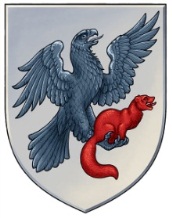        САХА ӨРӨСПҮҮБҮЛҮКЭТЭ«      «ДЬОКУУСКАЙ КУОРАТ» УОКУРУГУН       ХОНТУРУОЛЛУУР,       ААҔАР-СУОТТУУР ПАЛААТАТАул. Кирова, 18, блок В, к. 12.12, г. Якутск,  Республика Саха (Якутия)  тел/факс: (4112)42-45-20  677027                         e-mail: controlykt@mail.ruул. Кирова, 18, блок В, к. 12.12, г. Якутск,  Республика Саха (Якутия)  тел/факс: (4112)42-45-20  677027                         e-mail: controlykt@mail.ruул. Кирова, 18, блок В, к. 12.12, г. Якутск,  Республика Саха (Якутия)  тел/факс: (4112)42-45-20  677027                         e-mail: controlykt@mail.ruПоказателиУтвержденный план на 2017 годПараметры на 2018 годПараметры на 2019 годПараметры на 2020 годОтклонение параметров 2018 года от утв плана 2017 года123456ДОХОДЫ, всего13 478 456,014 371 859,414 298 633,114 688 715,9893 403,4Налоговые и неналоговые доходы7 421 792,17 494 133,28 110 580,48 493 074,572 341,1Налоговые доходы6 890 292,87 058 775,37 684 765,38 092 589,9168 482,5Неналоговые доходы531 499,3435 357,9425 815,1400 484,6-96 141,4Безвозмездные поступления6 056 663,96 877 726,26 188 052,76 195 641,4821 062,3РАСХОДЫ, всего14 220 635,214 746 566,114 704 162,115 113 369,6525 930,9Расходы местного бюджета8 163 971,37 868 839,98 516 109,48 917 728,2-295 131,4Межбюджетные трансферты6 056 663,96 877 726,26 188 052,76 195 641,4821 062,3Дефицит (-), профицит (+)-742 179,2-374 706,7-405 529,0-424 653,7367 472,5% размера дефицита от собств доходов бюджета10,0%5,0%5,0%5,0%Источники финансирования2018 год
1 чтение2018 год
2 чтение2019 год
2 чтение2020 год
2 чтениеМуниципальные ценные бумаги0,050 000,000Привлечение средств0,050 000,000Кредиты кредитных организаций352 706,7302 706,7413 529,0428 153,8Привлечение средств1 529 699,51 479 699,51 565 612,41 348 987,1Погашение основной суммы долга-1 176 992,8-1 176 992,8-1 152 083,4-920 833,4Бюджетные кредиты от других бюджетов бюджетной системы РФ22 000,022 000,0-8 000,0-3 500,0Привлечение средств300 000,0300 000,0300 000,0300 000,0в том числе бюджетные кредиты на пополнение остатков средств на счетах местных бюджетов 150 000,0150 000,0150 000,0150 000,0Погашение основной суммы долга-278 000,0-278 000,0-308 000,0-303 500,0в том числе погашение бюджетных кредитов, привлеченных  на пополнение остатков средств на счетах местных бюджетов -150 000,0-150 000,0-150 000,0-150 000,0Исполнение муниципальных гарантий-597496,86-647490,4-415758,9-608306,2Возврат бюджетных кредитов, предоставленных юридическим лицам из местного бюджета597496,86647490,4415758,9608306,2Обязательствана 1 января 2018 года по РЯГД-31-2 от 21.12.2016на 1 января 2019 годана 1 января 2020 годана 1 января 2021 годаРазность(2021 год – 2018 год)Разность(2021 год – 2018 год)Обязательствана 1 января 2018 года по РЯГД-31-2 от 21.12.2016на 1 января 2019 годана 1 января 2020 годана 1 января 2021 годарублей% Муниципальный внутренний долг, всего2964335,12953931,33043701,33260048,9295713,810,0в том числе:Муниципальные ценные бумаги0,0500005000050000500000Кредиты кредитных организаций1937035,11621366,22034895,22463048,9526013,827,2Бюджетные кредиты от других бюджетов бюджетной системы РФ229 500,0251500243500240000105004,6Муниципальные гарантии797800,01031065,1715306,2507000-290800-36,5ПараметрыПлан 2017 годаПрогноз 2018 годаПрогноз 2019 годаПрогноз 2020 годаКонтингент доходов, всего13 719 336,713 790 199,614 686 089,415 413 131,8Доходы местного бюджета, всего7 421 792,17 494 133,28 110 580,48 493 074,5в том числе:Налоговые доходы6 890 292,87 058 775,37 684 765,38 092 589,9Неналоговые доходы531 499,3435 357,9425 815,1400 484,6Наименование доходовСуммаСуммаСуммаРазность (2020г.-2018г.)Разность (2020г.-2018г.)2018 год2019 год2020 годсумма%НАЛОГОВЫЕ ДОХОДЫ7058775,37684765,38092589,91033814,614,6Налог, взимаемый в связи с применением упрощенной системы налогообложения1635827,02 053500,02208000,0572173,034,98Налог на доходы физических лиц4462000,04648200,04877800,0415800,09,32Налог на имущество физических лиц130000,0143000,0157300,027300,021,00Земельный налог162000,0170000,0179000,017000,010,49Налог, взимаемый в виде стоимости патента в связи с применением упрощенной системы налогообложения48500,053350,058680,010180,020,99Госпошлина по делам, рассматриваемым в судах общей юрисдикции, мировыми судьями 78588,083460,088634,610046,612,78Налог на добычу общераспространенных полезных ископаемых101516,0102781,0102564,01048,01,03Государственная пошлина за перевозку опасных, тяжеловесных и (или) крупногабаритных грузов1200,01280,01360,0160,013,33Единый сельскохозяйственный налог1800,01850,01900,0100,05,56Налог на игорный бизнес539,0539,0546,07,01,30Акцизы на нефтепродукты, производимые на территории РФ16405,316405,316405,30,00,00Госпошлина за выдачу разрешения на установку рекламной конструкции400,0400,0400,00,00,00Единый налог на вмененный доход для отдельных видов деятельности420000,0410000,0400000,0-20000,0-4,76НЕНАЛОГОВЫЕ ДОХОДЫ435357,9425815,1400484,6-34873,3-8,0Арендная  плата за земельные участки, государственная собственность на которые не разграничена, продажа права на заключение договоров аренды 220900,0202900,0184900,0-36000,0-16,30Сдача в аренду имущества, находящегося в оперативном управлении органов управления городских округов6470,46335,94970,4-1500,0-23,18Перечисление в бюджет части прибыли, муниципальных унитарных предприятий3215,12559,22371,3-843,8-26,24Дивиденды по акциям, принадлежащим городским округам2769,12088,12181,7-587,4-21,21Оплата муниципального жилья5300,05000,05000,0-300,0-5,66Сдача в аренду имущества, находящегося в оперативном управлении органов управления городских округов16000,016000,016000,00,00,00Плата по договору купли-продажи лесных насаждений99,099,099,00,00,00Оказание платных услуг получателями средств бюджета, компенсация затрат бюджетов городских округов 2300,02300,02300,00,00,00Продажа земельных участков, государственная собственность на которые не разграничена15000,015000,015000,00,00,00Продажа земельных участков, находящихся в собственности городских округов28600,028600,028600,00,00,00Арендная  плата, а также средства от продажи права на заключение договоров аренды за земли, находящиеся в собственности городских округов4200,04400,04400,0200,04,76Штрафы, санкции, возмещение ущерба73961,074046,074232,0271,00,37Плата за негативное воздействие на окружающую среду4358,94533,24714,6355,78,16Прочие неналоговые доходы52184,461953,755715,63531,26,77ГодКоличество з/у в арендеГодовое начислениеФактическое исполнение% от годового начисления201113 878210 319,38143 145,21 (178)68201214 836292 996,09 170 487,33 (213)58201315 988346 213,63176 156,79 (220)50201412 720406 440,04231 585,45620156954362 516,21215 638,505820166493342 735,23162 886,49472017 на 01.11.20175909274 334,52132 060,8448Наименование2018 год2019 год2020 годСубвенции:6419489,35870827,75877416,4Субсидии:363071,0317225,0318225,0ДотацииИные95165,9Всего межбюджетных трансфертов6877726,26188052,76195641,4Доходы местного бюджета, всего14371859,414298633,114688715,9Доля МБТ в доходах47,9 %43,3 %42,2 %НаименованиеПроект плана на Проект плана на Проект плана на ОтклонениеОтклонениеОтклонениеОтклонениеНаименование2018 год2019 год2020 год2019/20182019/20182020/20192020/2019Наименование2018 год2019 год2020 годв суммев%в суммев%Всего14 746 566,114 704 162,115 113 369,6-42 404,099,7409 207,5102,8Общегосударственные вопросы1 227 762,51 738 511,62 566 163,0510 749,1141,6827 651,4147,6Национальная безопасность и правоохранительная деятельность68 964,663 282,661 211,7-5 682,091,8-2 070,996,7Национальная экономика1 033 576,0818 597,2725 096,6-214 978,879,2-93 500,688,6Жилищно-коммунальное хозяйство1 799 019,51 716 124,81 675 724,7-82 894,795,4-40 400,197,6Образование8 656 673,58 563 628,88 572 363,1-93 044,798,98 734,3100,1Культура, кинематография582 677,8785 923,0481 409,6203 245,2134,9-304 513,461,3Социальная политика1 150 379,1804 400,5822 135,1-345 978,669,917 734,6102,2Физическая культура и спорт48 072,040 252,649 824,8-7 819,483,79 572,2123,8Средства массовой информации36 441,036 441,036 441,00,0100,00,0100,0Обслуживание государственного и муниципального долга143 000,0137 000,0123 000,0-6 000,095,8-14 000,089,8НаименованиеУтвержденный бюджет 2017 года по РЯГД-31-2 от 21.12.2016г.Доля, в %Уточненный бюджет 2017г. по РЯГД-40-4 от 22.11.2017Доля, в %Проект бюджета 2018г.Доля, в %Отклонение от утвержденного бюджетаОтклонение от утвержденного бюджетаНаименованиеУтвержденный бюджет 2017 года по РЯГД-31-2 от 21.12.2016г.Доля, в %Уточненный бюджет 2017г. по РЯГД-40-4 от 22.11.2017Доля, в %Проект бюджета 2018г.Доля, в %2018/20172018/2017НаименованиеУтвержденный бюджет 2017 года по РЯГД-31-2 от 21.12.2016г.Доля, в %Уточненный бюджет 2017г. по РЯГД-40-4 от 22.11.2017Доля, в %Проект бюджета 2018г.Доля, в %в суммев %Общегосударственные вопросы1 434 757,5010,11 398 422,408,91 227 762,58,3-206 995,085,6Национальная безопасность и правоохранительная деятельность70 119,800,581 739,400,568 964,60,5-1 155,298,4Национальная экономика1 106 580,307,81 651 302,2010,51 033 576,07,0-73 004,393,4Жилищно-коммунальное хозяйство1 732 104,0012,22 206 147,2014,11 799 019,512,266 915,5103,9Образование8 453 801,3059,48 666 519,9055,28 656 673,558,7202 872,2102,4Культура и кинематография529 915,503,7573 582,803,7582 677,84,052 762,3110,0Социальная политика715 318,005,0913 347,205,81 150 379,17,8435 061,1160,8Физическая культура и спорт41 544,400,343 955,300,348 072,00,36 527,6115,7Средства массовой информации37 824,300,339 283,900,336 441,00,2-1 383,396,3Обслуживание государственного и муниципального долга98 670,100,7120 548,300,8143 000,01,044 329,9144,9Итого14 220 635,20100,015 694 848,60100,014 746 566,0100,0525 930,8103,7наименование программУтвержденный бюджет 2017 года по РЯГД-31-2 от 21.12.2016г.проект бюджета на 2018 годпроект бюджета на 2019 годотклонение 2019 к 2018 годуотклонение 2019 к 2018 годупроект бюджета на 2020 годотклонение 2020 к 2019 годуотклонение 2020 к 2019 годунаименование программУтвержденный бюджет 2017 года по РЯГД-31-2 от 21.12.2016г.проект бюджета на 2018 годпроект бюджета на 2019 годв суммев %проект бюджета на 2020 годв суммев %Всего7 299 463,013 186 567,312 756 959,2-429 608,196,712 352 623,6-404 335,696,81Муниципальная программа "Культура городского округа "город Якутск" на 2018-2022 годы"627 185,4629 890,4620 745,3-9 145,198,5622 331,71 586,4100,32Муниципальная программа "Молодежь. Семья. Спорт. - Здоровый город на 2018-2022 годы"315 577,0315 682,4311 184,2-4 498,298,6321 385,410 201,2103,33Муниципальная программа "Развитие образования городского округа "город Якутск" на 2018-2022 годы"2 458 045,77 595 473,97 398 885,7-196 588,297,47 397 861,0-1 024,7100,04Муниципальная программа "Развитие информационного общества и формирование цифровой экономики на территории городского округа "город Якутск" на 2018-2022 годы"73 017,791 215,182 137,0-9 078,190,082 261,8124,8100,25Муниципальная программа "Социальная поддержка и содействие занятости населения города Якутска на 2018-2022 годы"115 166,2115 151,4114 448,6-702,899,4114 731,6283,0100,26Муниципальная программа "Профилактика правонарушений на территории городского округа "город Якутск" на 2018-2022 годы"26 778,426 115,526 115,50,0100,026 115,50,0100,07Муниципальная программа "Комплексное развитие транспортной инфраструктуры городского округа "город Якутск" на 2017-2032 годы"633 556,6446 297,7385 820,0-60 477,786,4368 000,0-17 820,095,48Муниципальная программа "Комплексное развитие систем коммунальной инфраструктуры городского округа "город Якутск" на 2014-2032 годы"188 947,1175 882,7322 170,0146 287,3183,2280 170,0-42 000,087,09Муниципальная программа “Формирование комфортной городской среды на территории городского округа "город Якутск" на 2018-2022 годы”101 519,3450,0-101 069,30,4450,00,0100,0МП «Комплексное развитие территорий городского округа «город Якутск» на 2013-2019 годы»160 209,110Муниципальная программа "Развития агропояса городского округа "город Якутск" на 2018 - 2022 годы"142 723,3227 575,1183 542,9-44 032,280,7107 857,3-75 685,658,811Муниципальная программа “Поддержка и развитие предпринимательства и развитие туризма в городском округе "город Якутск" на 2018 - 2022 годы”21 050,097 597,122 497,1-75 100,023,122 501,14,0100,012Ведомственная целевая программа "Развитие кадрового потенциала. Улучшение условий охраны труда в городском округе "город Якутск" на 2018-2022 гг."31 080,530 907,330 926,919,6100,130 987,760,8100,213Муниципальная программа “Развитие имущественного и земельного комплекса городского округа "город Якутск" на 2018-2022 годы437 428,5230 877,8198 785,5-32 092,386,1198 853,167,6100,014Муниципальная программа "Обеспечение функционирования и развитие жилищно-коммунального хозяйства городского округа "город Якутск" на 2018-2022 годы”876 930,01 051 506,01 024 147,0-27 359,097,41 023 588,7-558,399,915Муниципальная программа "Обеспечение жильем населения городского округа "город Якутск" на 2018-2022 годы"272 744,3864 752,5529 381,9-335 370,661,2546 357,216 975,3103,216Ведомственная целевая программа “Обеспечение деятельности пригородных территорий города Якутска на 2018-2022 гг”163 301,7161 046,8159 546,2-1 500,699,1159 662,0115,8100,117Ведомственная целевая программа "Обеспечение исполнения деятельности округов городского округа "город Якутск" на 2018-2022 годы"216 946,4219 113,8217 352,4-1 761,499,2217 638,1285,7100,118Муниципальная программа "Комплексное развитие социальной инфраструктуры городского округа "город Якутск" на 2017-2032 годы"435 519,2714 829,91 044 016,1329 186,2146,1747 046,5-296 969,671,619Ведомственная целевая программа "Общественные и внешние связи, информационная политика городского округа "город Якутск" на 2018-2022 годы"103 255,991 132,584 806,9-6 325,693,184 824,918,0100,0№Показатель2017 год,
тыс. рублей2018 год2018 год№Показатель2017 год,
тыс. рублейтыс. рублейизменения к 2017 году, %1.Подпрограмма «Управление программой»18 034,618 132,6100,5%2.Подпрограмма «Предоставление дополнительного образования детей в сфере искусств»206 373,6202 293,998,0%3.Подпрограмма «Музейное дело»6 538,29 174,0140,3%4.Подпрограмма «Создание условий для массового отдыха жителей»12597,020 764,1164,8%5.Подпрограмма «Сохранение, использование и популяризация объектов культурного наследия»7 571,27 619,4100,6%6.Подпрограмма «Организация культурно-массовой работы клубных формирований в КДУ»224 554,6221 222,298,5%7.Подпрограмма «Библиотечное дело»135 724,1134 892,199,4%8.Подпрограмма «Обеспечение исполнения услуг в сфере культуры и искусств»15 792,115 792,1100%итого627 185,4629 890,4100,4%№Показатель2017 год,
тыс. рублей2018 год2018 год№Показатель2017 год,
тыс. рублейтыс. рублейизменения к 2017 году, %1.Подпрограмма 1. Совершенствование молодежной и семейной политики, физической культуры и спорта города Якутска15 939,816 907,5106,1%2.Подпрограмма  2. Создание условий для воспитания у молодежи городского округа «город Якутск» гражданского сознания и личностной самореализации (мероприятия по молодежной политике)7 050,76 010,785,2%3Подпрограмма 3. Укрепление и развитие социального института семьи, обеспечение необходимых условий для реализации семьей ее функций, повышение качества жизни семьи7 578,77 578,7100%4Подпрограмма 4. Определение условий для оказания медицинской помощи населению, информирования распространения социально-значимых заболеваний, способов пропаганды, мероприятий по профилактике заболеваний и формированию ЗОЖ.11 591,311 591,3100%5Подпрограмма 5. Развитие физической культуры и спорта273 416,5273 594,2100,1%Всего:315 577,0315 682,4100,0%№Показатель2017 год,
тыс. рублей2018 год2018 год№Показатель2017 год,
тыс. рублейтыс. рублейизменения к 2017 году, %1.Подпрограмма «Обеспечение доступности в получении качественных образовательных услуг для детей дошкольного возраста»10 851,610 877,6100,2%2.Подпрограмма «Обеспечение доступности качественного общего образования»7 538 311,67 352 367,597,5%2.1.В том числе за счет средств государственного бюджета РС(Я):5 282 077,05 544 294,1104,9%2.1.1.в т.ч. субвенция из государственного бюджета РС(Я) на выполнение государственного стандарта дошкольного образования1 781 105,101 792 533,7100,6%2.1.2.субвенция из государственного бюджета РС(Я) на выполнение государственного стандарта общего образования3 101 531,03 325 077,9107,2%2.1.3.субвенция на содержание специальных (коррекционных) образовательных учреждений для обучающихся, воспитанников с ограниченными возможностями здоровья, оздоровительных образовательных учреждений санаторного типа для детей, нуждающихся в длительном лечении260 992,0267 153,4102,4%2.1.4.субвенция на содержание образовательных организаций для детей-сирот и детей, оставшихся без попечения родителей61 786,061 786,0100,0%2.1.5.субвенция на выполнение отдельных государственных полномочий на выплату компенсации части платы, взимаемой с родителей (законных представителей) за присмотр и уход за детьми, осваивающими образовательные программы дошкольного образования в организациях, осуществляющих образовательную деятельность76 662,994 865,5123,7%2.1.6.субвенция на предоставление мер социальной поддержки педагогическим работникам муниципальных образовательных организаций, проживающим и работающим в сельских населенных пунктах, рабочих поселках (поселках городского типа2 877,62.2.В том числе на фонд оплаты труда всего6 095 873,55 758 429,294,5% за счет местного бюджета1 143 341,5781 990,368,4% за счет государственного бюджета РС(Я)4 952 532,04 976 438,9100,5%2.2.1.детским дошкольным учреждениям, из них2 185 389,12 039 651,493,3% за счет местного бюджета457 717,5300 893,765,7% за счет государственного бюджета РС(Я)1 727 671,61 738 757,7100,6%2.2.2.по учреждениям общего образования, из них3 288 196,53 074 775,193,5% за счет местного бюджета314 743,5101 322,132,2% за счет государственного бюджета РС(Я)2 973 453,02 973 453,0100,0%2.2.3.по учреждениям дополнительного образования за счет средств местного бюджета225 812,7234 706,7103,9%2.2.4.по специальным (коррекционным) образовательным учреждениям за счет средств государственного бюджета РС(Я)202 186,6215 007,4106,3%2.2.5.по образовательным учреждениям для детей-сирот и детей, оставшихся без попечения родителей за счет средств государственного бюджета РС(Я)49 220,849 220,8100,0%2.2.6.по учреждениям, обеспечивающих предоставление услуг в сфере образования за счет средств местного бюджета142 399,1142 399,1100,0%2.2.7.ОМСУ за счет средств местного бюджета2 668,72 668,7100,0%3.Подпрограмма «Создание условий для саморазвития, успешной социализации и профессионального самоопределения, организации активной жизнедеятельности детей»8 737,68 737,6101,3%4.Подпрограмма «Обеспечение доступности бесплатного дошкольного, начального общего, основного общего образования в отдельных организациях, осуществляющих образовательную деятельность по адаптированным основным общеобразовательным программам, для обучающихся с ограниченными возможностями здоровья и обеспечение доступности полноценного (качественного) отдыха и оздоровления детей», в том числе58 166,958 652,9100,0%субсидия из государственного бюджета РС(Я) на организацию отдыха детей в каникулярное время41 596,042 082,0101,2%5.Подпрограмма «Создание инфраструктуры, обеспечивающей предоставление качественного образования»165 651,0164 838,399,5%ВСЕГО7 781 718,77 595 473,997,6%Субвенции и субсидии из госбюджета РС(Я)5 323 673,05 586 376,1104,9%Местный бюджет2 458 045,72 009 097,881,7%№Показатель2017 год,2018 год2018 год№Показательтыс. рублейтыс. рублейизменения к 2017 году, %1.Подпрограмма 1: Управление программой27 602,528 165,1102,0%2.Подпрограмма 2: Повышение качества и доступности предоставления муниципальных услуг350,61 200,0342,3%3.Подпрограмма 3: Формирование цифровой экономики в ГО "город Якутск"16 534,826 446,3159,9%4.Подпрограмма 4: Формирование единой политики информатизации органа местного самоуправления23 929,921 033,787,9%5.Подпрограмма 5: Безопасность информационных систем органа местного самоуправления4 600,014 370,0312,4%ИТОГО ПО ПРОГРАММЕ:73 017,891 215,1124,9%№Показатель2017 год,
тыс. рублей2018 год2018 год№Показатель2017 год,
тыс. рублейтыс. рублейизменения к 2017 году, %1.Подпрограмма «Социальная поддержка ветеранов города Якутска на 2018-2022 годы»10 830,010 830,0100%2.Подпрограмма «Социальная поддержка инвалидов города Якутска на 2018-2022 годы»11 871,011 871,0100%3.Подпрограмма «Содействие занятости населения на 2018-2022 годы»4 847,64 847,6100%4.Подпрограмма «Обеспечение жителей города Якутска и пригородов города Якутска стабильным и доступным транспортным обслуживанием на 2018-2022 годы»87 617,687 602,7100%Всего по программе:115 166,2115 151,3100%№ПоказательПо утвержденному бюджету на2017 год (РЯГД-31-2),
тыс. рублей2018 год2018 год№ПоказательПо утвержденному бюджету на2017 год (РЯГД-31-2),
тыс. рублейтыс. рублейизменения к 2017 году, %1.Подпрограмма «Обеспечение правопорядка»20 301,8519 639,0096,7%2.Подпрограмма «Безопасность дорожного движения»6 476,526 476,52100%Итого26 778,426 115,597,5% №Показатель2017 год, тыс. рублей2018 год2018 год№Показатель2017 год, тыс. рублейтыс. рублейИзменения к 2017 году, %1.Подпрограмма «Развитие улично-дорожной сети городского округа «город Якутск»630 344,1443 769,770,42.Подпрограмма «Расширение элементов улично-дорожной сети городского округа «город Якутск»3 212,52528,078,7Всего:633 556,6446 297,770,4№Показатель2017 год,
тыс. рублей2018 год2018 год№Показатель2017 год,
тыс. рублейтыс. рублейизменения к 2017 году, %1.Подпрограмма развитие системы теплоснабжения106 527,155 512,752,12.Подпрограмма развитие системы водоснабжения9 820,07 354,0574,93.Подпрограмма развитие системы водоотведения6 200,020 000,0322,64.Подпрограмма модернизация утилизации твердых коммунальных отходов и охрана окружающей среды1 000,03 665,95366,65.Подпрограмма развитие систем наружного освещения0,013 200,006.Подпрограмма развитие систем электроснабжения50 300,030 100,059,07.Подпрограмма развитие системы газоснабжения10 100,039 000,03868.Подпрограмма энергосбережение и повышение энергетической эффективности0,07 050,009.Содействие развитию коммунальной инфраструктуры5 000,000,0Итого:188 947,1175 882,793,0№Показатель2018 год№Показательтыс. рублей1.Подпрограмма «Организационно правовое обеспечение градостроительной деятельности»16 617,82.Подпрограмма «Обеспечение благоустройства общественных территорий»16 509,43.Подпрограмма «Обеспечение благоустройства дворовых территорий»64 126,74.Подпрограмма «Обеспечение единого архитектурно-художественного стиля в оформлении открытых городских пространств»4265,4Всего:101 519,3№Показатель2017 год,
тыс. рублей2018 год2018 год№Показатель2017 год,
тыс. рублейтыс. рублейизменения к 2017 году, %1.Подпрограмма "Развитие Местного отделения ГО "г. Якутск" Якутского регионального отделения "Союз садоводов России" на 2013-2017 годы и период до 2020 года"2 820,02 820,0100,02.Подпрограмма "Развития сельского хозяйства и регулирования рынков сельскохозяйственной продукции, сырья и продовольствия городского округа "город Якутск"200 066,2224 755,1112,3местный бюджет139 903,3151 361,8108,2субвенции на выполнение переданных полномочий (бюджет РС (Я)60 162,973 393,3122,0Всего по программе:202 886,2227 575,1112,2№Показатель2017 год, тыс. рублей2018 год2018 год№Показатель2017 год, тыс. рублейтыс. рублейизменения к 2017 году, %1.Подпрограмма I. «Поддержка и развитие малого и среднего предпринимательства в городском округе «город Якутск».10 350,086 070,0831,62.Подпрограмма II. «Поддержка и развитие туризма в городском округе «город Якутск».1 450,01 450,0100,03.Подпрограмма III. «Развитие потребительского рынка и услуг на территории городского округа «город Якутск».2 550,03 577,1140,284.Подпрограмма IV. «Поддержка и развитие инновационной деятельности малых и средних инновационных предприятий городского округа «город Якутск».6 500,06 500,0100,0Всего:21 050,097 597,1463,6№Показатель2017 год,
тыс. рублей2018 год2018 год№Показатель2017 год,
тыс. рублейтыс. рублейизменения к 2017 году, %1.Организационное и аналитическое сопровождение в сфере муниципальной службы. 1129,61 288,0114,0 2.Дополнительное профессиональное образование (повышение уровня квалификации муниципальных служащих, переподготовка работников ГО «город Якутск».3303,73 103,794,03.Создание условий для обеспечения устойчивого развития кадрового потенциала Окружной администрации города Якутска, повышения эффективности муниципальной службы.26237,226 095,1899,4 4.Улучшение условий и охраны труда на территории городского округа "город Якутск".410,0420,4   102,5 	Итого31 080,530 907,399,4№Показатель2017 год, тыс. рублей2018 год2018 год№Показатель2017 год, тыс. рублейтыс. рублейИзменения к 2017 году, % 1.Подпрограмма «Развитие имущественного комплекса»287 270,661 539,126,22.Подпрограмма «Развитие земельных отношений»7 935,626 055,8328,3 4.Подпрограмма «Обеспечение основных направлений деятельности Департамента имущественных и земельных отношений Окружной администрации города Якутска»142 222,3143 282,9100,7Всего:437 428,5 230 877,851,8№Показатель2017 год,
тыс. рублей2018 год2018 год№Показатель2017 год,
тыс. рублейтыс. рублейизменения к 2017 году, %1.Подпрограмма «Обеспечение безопасного функционирования жилищного фонда городского округа «город Якутск»»	22 307,512 088,055,02.Подпрограмма «Обеспечение первичных мер пожарной безопасности на территории городского округа «город Якутск»»18 970,215 612,483,03.Подпрограмма «Обеспечение устойчивого функционирования дорожного хозяйства и благоустройство территорий городского округа «город Якутск»»1 028 545,9885 096,786,03.1.за счет средств местного бюджета733 768,9564 107,777,03.2.за счет средств государственного бюджета РС(Я)294 777,0320 989,0109,04.Подпрограмма «Обеспечение исполнения услуг в области жилищно-коммунального хозяйства и энергетики городского округа «город Якутск»»93 268,4138 708,8149,05.Подпрограмма «Энергосбережение и повышение энергетической эффективности городского округа "город Якутск"» перенесена на муниципальную программу «Комплексное развитие систем коммунальной инфраструктуры городского округа «город Якутск»»8 615,10,00,0ВСЕГО1 171 707,01 051 506,090,0.за счет средств местного бюджета876 930,0730 516,9 77,0за счет средств государственного бюджета РС(Я)294 777,0320 989,0109,0№Показатель2017 год,
тыс. рублей2018 год2018 год№Показатель2017 год,
тыс. рублейтыс. рублейизменения к 2017 году, %1.Подпрограмма «Обеспечение жильем работников бюджетной сферы»108 554,871 832,866,22.Подпрограмма «Переселение граждан из аварийного жилищного фонда городского округа «город Якутск» 106 022,3195 000,0183,03.Подпрограмма «Обеспечение жильем молодых семей»30 000,050 000,0166,74.Подпрограмма «Повышение устойчивости (сейсмоусиление) жилых домов, основных объектов и систем жизнеобеспечения на территории городского округа «город Якутск» 28 167,30,00,05.Подпрограмма «Приобретение и строительство жилья для детей-сирот» - субвенция из государственного бюджета Республики Саха (Якутия) 128 395,4547 919,7426,0Итого:401 139,7864 752,5215,0№Показатель2017 год,2018 год2018 год№Показательтыс. рублейтыс. рублейизменения к 2017 году, %1.Направление 1. Обеспечение исполнения деятельности Администрации микрорайона Кангалассы18 737,218 249,697,4содержание11 338,111 354,0100,0- ФОТ8 610,08 610,0100,0- Коммуслуги400,9295,574,0благоустройство, ЖКХ6 080,16 007,198,8пожарная безопасность1 297,4863,666,6социальные выплаты21,724,8114,32.Направление 2. Обеспечение исполнения деятельности Администрации села Маган17 115,217 307,9101,1Содержание9 999,010 122,8101,2- ФОТ7 149,47 149,4100,0- Коммуслуги429,2400,494,0благоустройство, ЖКХ7 077,87 041,199,5социальные выплаты38,4144,0375,03.Направление 3. Обеспечение исполнения деятельности Администрации микрорайона Марха31 987,031 279,097,8содержание15 257,815 202,699,6- ФОТ11 501,811 501,8100,0- Коммуслуги1 267,7985,278,0благоустройство, ЖКХ15 514,714 517,493,6пожарная безопасность326,5326,5100,0социальные выплаты888,01 232,4138,84.Направление 4. Обеспечение исполнения деятельности Администрации села Пригородный14 957,514 776,698,8содержание10 262,310 088,998,3- ФОТ6 913,16 913,1100,0- Коммуслуги532,7409,277,0благоустройство, ЖКХ4 439,14 439,1100,0пожарная безопасность171,4163,995,6социальные выплаты84,884,8100,05.Направление 5. Обеспечение исполнения деятельности Администрации села Табага26 638,225 212,894,6содержание13 811,913 746,099,5- ФОТ9 677,69 677,6100,0- Коммуслуги1 298,3916,571,0благоустройство, ЖКХ10 212,810 212,8100,0пожарная безопасность2 483,81 044,042,0социальные выплаты129,6210,0162,06.Направление 6. Обеспечение исполнения деятельности Администрации Тулагино-Кильдямского наслега27 749,727 792,5100,2содержание12 672,213 235,5104,4 - ФОТ8 856,28 856,2100,0 - Коммуслуги704,7744,3106,0благоустройство, ЖКХ13 541,713 041,596,3пожарная безопасность955,0933,697,8социальные выплаты580,8582,0100,27.Направление 7. Обеспечение исполнения деятельности Администрации Хатасского наслега26 116,826 428,5101,2содержание14 369,714 588,7101,5- ФОТ10 498,510 498,5100,0- Коммуслуги225,6253,3113,0благоустройство, ЖКХ10 877,510 845,999,7пожарная безопасность224,1225,8100,8социальные выплаты645,6768,0119,0Всего, в том числе163 301,7161 046,898,6содержание87 711,088 338,4101,0- ФОТ63 206,563 206,5100,0- Коммуслуги4 859,1997,621,0благоустройство, ЖКХ67 743,666 104,997,6пожарная безопасность5 458,13 557,565,2социальные выплаты2 388,93 046,0127,5№Показатель2017 год,2018 год2018 год№Показательтыс. рублейтыс. рублейизменения к 2017 году, %1.Направление 1. Обеспечение исполнения деятельности Управления «Автодорожного округа»30 317,931 008,5102,3%1.1.Повышение эффективности работы Управления, Управы округа.19 204,419 266,8100,3%1.1.1.ФОТ12 318,212 318,2100,0%1.1.2.Аренда4 108,34 108,3100,0%1.2.Повышение комфортности проживания населения  (благоустройство территории)10 663,510 663,5100,0%1.3.Социальная поддержка населения450,01 078,2239,6%2.Направление 2. Обеспечение исполнения деятельности Управления «Гагаринского округа»25 315,125 472,1100,6%2.1.Повышение эффективности работы Управления, Управы округа.15 580,415 779,7101,3%2.1.1.ФОТ12 318,212 318,2100,0%2.1.2.Комм. услуги454,4407,389,6%2.2.Повышение комфортности проживания населения  (благоустройство территории)9 007,59 008,4100,0%2.3.Социальная поддержка населения727,2684,094,1%3.Направление 3. Обеспечение исполнения деятельности Управления «Губинского округа»25 240,225 296,0100,2%3.1.Повышение эффективности работы Управления, Управы округа.15 850,616 039,4101,2%3.1.1.ФОТ12 318,212 318,2100,0%3.1.2.Комм. услуги261,2199,976,5%3.2.Повышение комфортности проживания населения  (благоустройство территории)9 035,89 035,8100,0%3.3.Социальная поддержка населения353,7220,862,4%4.Направление 3. Обеспечение исполнения деятельности Управления «Октябрьского округа»25 718,826 045,4101,3%4.1.Повышение эффективности работы Управления, Управы округа.16 455,016 660,4101,2%4.1.1.ФОТ12 318,212 318,2100,0%4.1.2.Комм. услуги770,6632,182,0%4.2.Повышение комфортности проживания населения  (благоустройство территории)8 807,78 807,7100,0%4.3.Социальная поддержка населения456,0577,2126,6%5Направление 3. Обеспечение исполнения деятельности Управления «Промышленного округа»28 796,428 455,398,8%5.1.Повышение эффективности работы Управления, Управы округа.16 031,515 659,297,7%5.1.1.ФОТ12 318,212 318,2100,0%5.1.2.Комм. услуги720,2416,557,8%5.2.Повышение комфортности проживания населения  (благоустройство территории)12 265,712 265,7100,0%5.3.Социальная поддержка населения499,2530,4106,3%6.Направление 3. Обеспечение исполнения деятельности Управления «Сайсарского округа»26 031,826 429,5101,5%6.1.Повышение эффективности работы Управления, Управы округа.15 164,815 565,2102,6%6.1.1.ФОТ12 318,212 318,2100,0%6.1.2.Комм. услуги469,9348,774,2%6.2.Повышение комфортности проживания населения  (благоустройство территории)10 127,410 127,4100,0%6.3.Социальная поддержка населения739,5736,899,6%7.Направление 3. Обеспечение исполнения деятельности Управления «Строительного округа»28 782,229 517,8102,6%7.1.Повышение эффективности работы Управления, Управы округа.15 578,115 824,3101,6%7.1.1.ФОТ12 318,212 318,5100,0%7.1.2.Комм. услуги526,8652,7123,9%7.2. Повышение комфортности проживания населения  (благоустройство территории)12 743,112 743,1100,0%7.3. Социальная поддержка населения461,0950,4206,2%8.Направление 3. Обеспечение исполнения деятельности Управления «Центрального округа»26 744,126 889,1100,5%8.1. Повышение эффективности работы Управления, Управы округа.15 335,115 560,5101,5%ФОТ12 318,212 318,2100,0%Комм. услуги166,3106,564,0%8.2. Повышение комфортности проживания населения  (благоустройство территории)10 938,610 858,299,3%8.3. Социальная поддержка населения470,4470,4100,0%Всего по программе:216 946,5219 113,8101,0%№Показатель2017 год,
тыс. рублей2018 год2018 год№Показатель2017 год,
тыс. рублейтыс. рублейизменения к 2017 году, %1.Подпрограмма «Развитие сети образовательных учреждений на территории города Якутска»321 128,0492 713,0153,02.Подпрограмма "Развитие сети учреждений культуры на территории городского округа "город Якутск"109 103,7155 081,3142,03.Подпрограмма «Развитие сети учреждений физической культуры и спорта на территории городского округа «город Якутск»0,01 650,80,04.Подпрограмма "Развитие сети общедоступных социальных объектов на территории городского округа "город Якутск"5 287,56 872,1123,05.Подпрограмма «Обеспечение исполнения деятельности градостроительной политики»58 512,80,0Итого, в том числе:435 519,2714 829,9164,0Объектов дошкольного, общего, дополнительного образования и культурных центров в рамках ГЧП279 368,1517 793,3185,3Вынос сетей по объектам общего образования58 717,420 137,434,3	Разработка ПСД по пристроям и новым объектам13 780,05 752,841,0Разработка и гос.экспертиза ПСД объектов образования08 590,80,0Строительство новых объектов образования78 366,293 222,9118,0Строительство пандусов и установка подъемников к социальным объектам5 287,56 872,1130,0№Показатель2017 год2018 год2018 год№Показательтыс. рублейтыс. рублейизменения к 2017 году, %1.Подпрограмма 1: Формирование механизма партнерских отношений между Окружной администрацией города Якутска и общественными объединениями на основе единства интересов, взаимного доверия и открытости14 400,010 483,472,8%2.Подпрограмма 2: Развитие международного сотрудничества, межрегиональных связей, межмуниципального взаимодействия города Якутска26 764,921 809,581,5%3.Подпрограмма 3: Реализация комплексной интегрированной информационной политики городского округа «город Якутск»62 090,958 839,694,8%Итого по программе:103 255,891 132,588,3%НаименованиеведУтвержденный бюджет 2017 года по РЯГД-31-2 от 21.12.2016г.План                 на 2018 годПлан                   на 2019 годПлан                    на 2020 годВсего864 508,21 559 998,81 947 202,92 760 746,1ОКРУЖНАЯ АДМИНИСТРАЦИЯ ГОРОДА ЯКУТСКА670492 632,9738 782,7714 169,5714 828,0ЯКУТСКАЯ ГОРОДСКАЯ ДУМА67112 159,323 010,022 619,622 820,3КОНТРОЛЬНО-СЧЕТНАЯ ПАЛАТА ГОРОДА ЯКУТСКА67225 687,525 915,625 687,525 687,5ДЕПАРТАМЕНТ ГРАДОСТРОИТЕЛЬСТВА ОКРУЖНОЙ АДМИНИСТРАЦИИ ГОРОДА ЯКУТСКА69022 706,768 242,94 218,24 306,9УПРАВЛЕНИЕ МОЛОДЕЖИ И СЕМЕЙНОЙ ПОЛИТИКИ ОКРУЖНОЙ АДМИНИСТРАЦИИ ГОРОДА ЯКУТСКА6912 350,02 350,02 350,02 350,0УПРАВЛЕНИЕ ДОРОГ ОКРУЖНОЙ АДМИНИСТРАЦИИ ГОРОДА ЯКУТСКА6934 919,74 919,74 919,74 919,7УПРАВЛЕНИЕ ПО ДЕЛАМ ГРАЖДАНСКОЙ ОБОРОНЫ, ЧРЕЗВЫЧАЙНЫМ СИТУАЦИЯМ И ОБЕСПЕЧЕНИЮ ПОЖАРНОЙ БЕЗОПАСНОСТИ ОКРУЖНОЙ АДМИНИСТРАЦИИ ГОРОДА ЯКУТСКА69441 154,844 163,244 164,444 165,7ДЕПАРТАМЕНТ ЖИЛИЩНО-КОММУНАЛЬНОГО ХОЗЯЙСТВА И ЭНЕРГЕТИКИ ОКРУЖНОЙ АДМИНИСТРАЦИИ ГОРОДА ЯКУТСКА69731 100,08 290,28 290,28 290,2ДЕПАРТАМЕНТ ИМУЩЕСТВЕННЫХ И ЗЕМЕЛЬНЫХ ОТНОШЕНИЙ ОКРУЖНОЙ АДМИНИСТРАЦИИ ГОРОДА ЯКУТСКА6980,070 011,111,111,1ДЕПАРТАМЕНТ ФИНАНСОВ ОКРУЖНОЙ АДМИНИСТРАЦИИ ГОРОДА ЯКУТСКА699231 797,3550 319,91 096 779,21 909 373,1УПРАВЛЕНИЕ АРХИТЕКТУРЫ И ГРАДОСТРОИТЕЛЬНОЙ ПОЛИТИКИ ОКРУЖНОЙ АДМИНИСТРАЦИИ ГОРОДА ЯКУТСКА700023 993,623 993,693,6